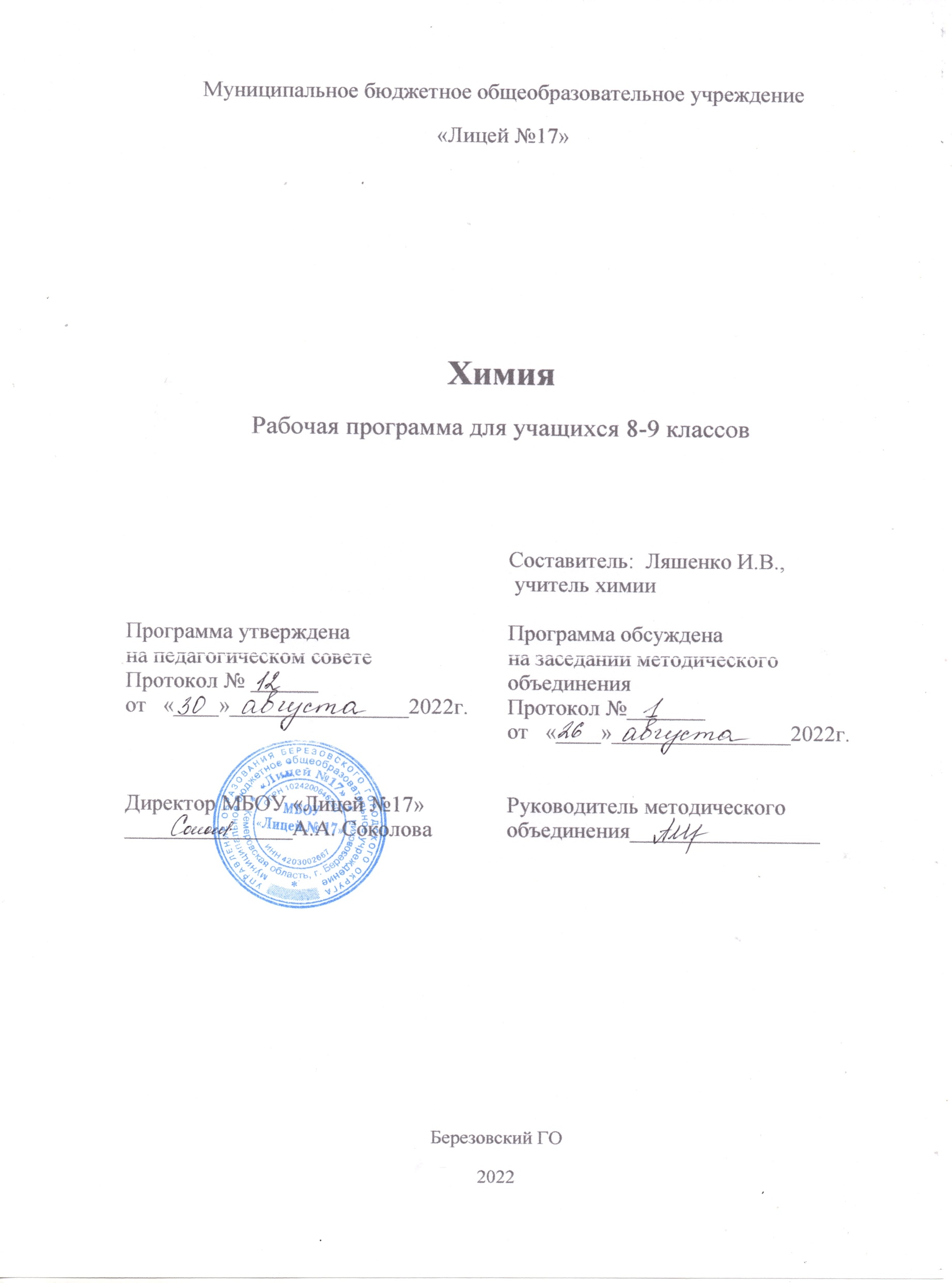 Муниципальное бюджетное общеобразовательное учреждение «Лицей №17»Химия Рабочая программа для учащихся 8-9 классовБерезовский ГО2022Пояснительная запискаРабочая программа по химии построена на основе фундаментального ядра содержания основного общего образования, требований к результатам освоения основной образовательной программы основного общего образования, требований к структуре основной образовательной программы основного общего образования, прописанных в Федеральном государственном образовательном стандарте основного общего образования, а также Концепции духовно-нравственного развития и воспитания гражданина России.Преподавание учебного курса «Химии» в основной школе осуществляется в соответствии с основными нормативными документами и инструктивно методическими материалами:Закон Российской Федерации «Об образовании в Российской Федерации» от 29.12.2012г. №273-ФЗ;Федеральный государственный образовательный стандарт основного общего образования, утвержденный  приказом  Минобрнауки России от 17.12.2010 № 1897 «Об утверждении и введении в действие федерального государственного образовательного стандарта основного общего образования» (в ред. приказа Минобрнауки России от 29.12.2014 №1644)Химия. Рабочие программы. Предметная линия учебников О. С. Габриеляна, И. Г. Остроумова, С. А. Сладкова. 8—9 классы: учебное пособие для общеобразовательных организаций / О. С. Габриелян, С. А. Сладков — М.: Просвещение, 2019.В соответствии с  ООП ООО МБОУ «Клюквинская средняя общеобразовательная школа»  Цели курса:Формирование у учащихся целостной естественно-научной картины мира.Развитие познавательных интересов, интеллектуальных и творческих способностей учащихся в процессе изучения химической науки и её вклада в современный научно -технический прогресс; формирование важнейших логических операций мышления (анализ, синтез, обобщение, конкретизация, сравнение и др.) в процессе познания системы важнейших понятий, законов и теорий о составе, строении, свойствах и применении химических веществ.Воспитание убеждённости в том, что применение полученных знаний и умений по химии является объективной необходимостью для безопасной работы с веществами и материалами в быту и на производстве.Проектирование и реализация выпускниками основной школы личной образовательной траектории: выбор профиля обучения в старшей школе или профессионального образовательного учреждения.Овладение ключевыми компетенциями: учебно-познавательными, информационными, ценностно-смысловыми, коммуникативными.Для достижения этих целей в курсе химии на ступени основного общего образования решаются следующие задачи:формируются знания основ химической науки — основных фактов, понятий, химических законов и теорий, выраженных посредством химического языка; развиваются умения наблюдать иОбъясняют химические явления, происходящие в природе, лабораторных условиях,  в быту и на производстве; приобретаются специальные умения и навыки по безопасному обращению с химическими веществами, материалами  и процессами;формируется гуманистическое отношение к химии как производительной силе общества, с помощью которой решаются глобальные проблемы человечества;осуществляется интеграция химической картины мира в единую научную картину.
Содержание программыХимия 8 класс (70 часов, 2 часа в неделю)Начальные понятия и законы химииТела и вещества. Свойства веществ. Эталонные физические свойства веществ. Материалы и материаловедение. Роль химии в жизни современного общества. Отношение общества к химии: хемофилия и хемофобия.Методы изучения химии. Наблюдение. Эксперимент. Моделирование. Модели материальные и знаковые или символьные.Газы. Жидкости. Твёрдые вещества. Взаимные переходы между агрегатными состояниями вещества: возгонка (сублимация) и десублимация, конденсация и испарение, кристаллизация и плавление.Физические явления. Чистые вещества и смеси. Гомогенные и гетерогенные смеси. Смеси газообразные, жидкие и твёрдые. Способы разделения смесей: перегонка, или дистилляция, отстаивание, фильтрование, кристаллизация или выпаривание. Хроматография. Применение этих способов в лабораторной практике, на производстве и в быту.Химические элементы. Атомы и молекулы. Простые и сложные вещества. Аллотропия на примере кислорода. Основные положения атомно - молекулярного учения. Ионы. Вещества молекулярного и немолекулярного строения.Знаки (символы) химических элементов. Информация, которую несут знаки химических элементов. Этимология названий некоторых химических элементов. Периодическая таблица химических элементов Д. И. Менделеева: короткопериодный и длиннопериодный варианты. Периоды и группы. Главная и побочная подгруппы, или А- и Б-группы. Относительная атомная масса.Химические формулы. Индексы и коэффициенты. Относительная молекулярная масса. Массовая доля химического элемента в соединении. Информация, которую несут химические формулы.Валентность. Структурные формулы. Химические элементы с постоянной и переменной валентностью. Вывод формулы соединения по валентности. Определение валентности химического элемента по формуле вещества. Составление названий соединений, состоящих из двух химических элементов, по валентности. Закон постоянствасостававеществ.Химические реакции. Реагенты и продукты реакции. Признаки химических реакций. Условия их протекания и прекращения. Реакции горения. Экзотермические и эндотермические реакции.Закон сохранения массы веществ. Химические уравнения. Составление химических уравнений. Информация, которую несёт химическое уравнение.Классификация химических реакций по составу и числу реагентов и продуктов. Типы химических реакций. Реакции соединения, разложения, замещения и обмена. Катализаторы и катализ.ДемонстрацииКоллекция материалов и изделий из них.Модели, используемые на уроках физики, биологии и географии.Объёмные и шаростержневые модели некоторых химических веществ.Модели кристаллических решёток.Собирание прибора для получения газа и проверка его на герметичность.Возгонка сухого льда, йода или нафталина.Агрегатные состояния воды.Разделение двух несмешивающихся жидкостей с помощью делительной воронки.Дистиллятор и его работа.Установка для фильтрования и её работа.Установка для выпаривания и её работа.Коллекция бытовых приборов для фильтрования воздуха.Разделение красящего вещества фломастера с помощью бумажной хроматографии.Модели аллотропных модификаций углерода и серы.Получение озона.Портреты Й. Я. Берцелиуса и Д. И. Менделеева.Короткопериодный и длиннопериодный варианты Периодической системы Д. И. МенделееваКонструирование шаростержневых моделей молекул.Аппарат Киппа.Разложение бихромата аммония.Горение серы и магниевой ленты.Портреты М. В. Ломоносоваи А. Л. Лавуазье.Опыты, иллюстрирующие закон сохранения массы веществ.Горение фосфора, растворение продукта горения в воде и исследование полученного раствора лакмусом .Взаимодействие соляной кислоты с цинком.Получение гидроксида меди(П) и его разложение при нагревании. Лабораторные опытыОзнакомление с коллекцией лабораторной посуды.Проверка прибора для получения газов на герметичность.Ознакомление с минералами, образующими гранит.Приготовление гетерогенной смеси порошков серы и железа и их разделение.Взаимодействие растворов хлоридов и иодидов калия с растворомнитрата серебра.Получение гидроксида меди(II) и его взаимодействие с серной кислотой.Взаимодействие раствора соды с кислотой.Проверка закона сохранения массы веществ на примере взаимодействия щёлочи и кислоты.Проверка закона сохранения массы веществ на примере взаимодействия щёлочи и соли железа (III).Разложение пероксида водорода с помощью оксида марганца (IV).Замещение железом меди в медном купоросе.Практические работы Знакомство с лабораторным оборудованием. Правила техники безопасности при работе в кабинете химии. Некоторые виды работ.Анализ почвыВажнейшие представители неорганических веществ. Количественныеотношения в химииСостав воздуха. Понятие об объёмной доле  компонента природной газовой смеси — воздуха. Расчёт объёма компонента газовой смеси по его объемной доле и наоборот.Кислород. Озон. Получение кислорода. Собирание и распознавание кислорода. Химические свойства кислорода: взаимодействие с металлами, неметаллами и сложными веществами. Применение кислорода. Круговорот кислорода в природе.Оксиды. Образование названий оксидов по их формулам. Составление формул оксидов по их названиям. Представители оксидов: вода и углекислый газ, негашёная известь.Водород в природе. Физические и химические свойства водорода, его получение и применение.Кислоты, их состав и классификация. Индикаторы. Таблица растворимости. Соляная и серная кислоты, их свойства и применение.Соли, их состав и названия. Растворимость солей в воде.Представители солей: хлорид натрия, карбонат натрия, фосфат кальция.Постоянная Авогадро. Количество вещества. Моль. Молярная масса. Кратные единицы измерения количества вещества — миллимоль и киломоль, миллимолярная и киломолярная массы вещества.Расчёты с использованием понятий «количество вещества», «молярная масса», «постоянная Авогадро».Закон Авогадро. Молярный объём газообразных веществ. Относительная плотность одного газапо другому.Кратные единицы измерения — миллимолярный и киломолярный объемы газообразных веществ.Расчёты с использованием понятий «количество вещества», «молярная масса», «молярный объем газов», «постоянная Авогадро».Расчёты с использованием понятий «количество вещества», «молярная масса», «молярный объём газов», «число Авогадро».Гидросфера. Круговорот воды в природе. Физические и химические свойства воды: взаимодействие с оксидами.Основания, их состав. Растворимость оснований в воде. Изменение окраски индикаторов в щелочной среде. Представители щелочей: гидроксиды натрия, калия и кальция.Растворитель и растворённое вещество. Растворы. Растворение. Гидраты. Массовая доля растворённого вещества. Расчёты, связанные с использованием понятия «массовая доля растворённого вещества».ДемонстрацииОпределение содержания кислорода в воздухе.Получение кислорода разложением перманганата калия и пероксидаводорода.Собирание методом вытеснения воздуха и воды.Распознаваниекислорода.Горение магния, железа, угля, серы и фосфора в кислороде.Коллекция оксидов.Получение, собирание и распознавание водорода.Горение водорода.Взаимодействие водорода с оксидом меди(II).Коллекция минеральных кислот.Правило разбавления серой кислоты.Коллекция солей.Таблица растворимости оснований, кислот и солей в воде.Некоторые металлы, неметаллы и соединения количеством вещества в 1 моль.Модель молярного объёма газообразных веществ.Лабораторные опытыПомутнение известковой воды при пропускании углекислого газа.Получение водорода взаимодействием цинка и соляной кислоты.Распознавание кислот индикаторами.Изменение окраски индикаторов в щелочной среде.Ознакомление с препаратами домашней или школьной аптечки — растворами пероксида водорода, спиртовой настойки иода и нашатырного спирта.Практические работыПолучение, собирание и распознавание кислорода.Получение, собираниеи распознавание водорода.Приготовление растворов солей с их заданной массовой долей.Основные классы неорганических соединений Обобщение сведений об оксидах, их классификации, названиях и свойствах. Способы получения оксидов.Основания, их классификация, названия и свойства. Взаимодействие с кислотами, кислотными оксидами и солями. Разложение нерастворимых оснований. Способы получения оснований.Кислоты, их классификация и названия. Общие химические свойства кислот. Взаимодействие кислот с металлами. Электрохимический ряд напряжений металлов. Взаимодействие кислот с оксидами металлов.Взаимодействие кислот с основаниями — реакция нейтрализации. Взаимодействие кислот с	солями.	Получение бескислородныхи кислородсодержащих кислот.Соли, их классификация и свойства. Взаимодействие солей с металлами, особенности этих реакций. Взаимодействие солей с солями.Генетические ряды металла и неметалла. Генетическая связь между классами неорганических веществ.Лабораторные опытыВзаимодействие оксида кальция с водой.Помутнение известковой воды.Реакция нейтрализации.Получение гидроксидамеди(II) и его взаимодействие с кислотой.Разложение гидроксида меди(II) при нагревании.Взаимодействие кислот с металлами.Взаимодействие кислот с солями.Ознакомление с коллекцией солей.Взаимодействие сульфата меди(П) с железом.Взаимодействие солей с солями.Генетическая связь на примере соединений меди.Практические работыРешение экспериментальных задач.Периодический закон и Периодическая система химических элементовД. И. Менделееваи строение атомаЕстественные семейства химических элементов:	щелочныеи щелочноземельные металлы, галогены, инертные (благородные) газы. Амфотерность. Амфотерные оксиды и гидроксиды. Комплексные соли.Открытие Д. И. Менделеевым Периодического закона и создание им Периодической системы химических элементов.Атомы как форма существования химических элементов. Основные сведения о строении атомов. Доказательства сложности строения атомов. Опыты Резерфорда. Планетарная модель строения атома.Состав атомных ядер: протоны, нейтроны. Относительная атомная масса. Взаимосвязь понятий «протон», «нейтрон», «относительная атомная масса».Микромир. Электроны. Строение электронных уровней атомов химических элементов №№ 1-20. Понятие о завершенном электронном уровне.Изотопы. Физический смысл символики Периодической системы. Современная формулировка Периодического закона. Изменения свойств элементов в периодах и группах, как функция строения электронных оболочек атомов.Характеристика элемента-металла и элемента-неметалла по их положению в Периодической системе химических элементов Д. И. Менделеева.ДемонстрацииРазличные формы таблиц периодической системы.Моделирование построения Периодической системы Д. И. Менделеева.Модели атомов химических элементов.Модели атомов элементов 1—3-го периодов Лабораторные опыты.Получение амфотерного гидроксида и исследование его свойств.Химическая связь. Окислительно-восстановительные реакцииИонная химическая связь. Ионы, образованные атомами металлов и неметаллов. Схемы образования ионной связи для бинарных соединений. Ионные кристаллические решётки и физические свойства веществ с этим типом решёток. Понятие о формульной единице вещества.Ковалентная химическая связь. Электронные и структурные формулы. Ковалентная неполярная связь. Схемы образования ковалентной связи для бинарных соединений. Молекулярные и атомные кристаллические решётки, и свойства веществ с этим типом решёток.Электроотрицательность. Ряд электроотрицательности. Ковалентная полярная химическая связь. Диполь. Схемы образования ковалентной полярной связи для бинарных соединений. Молекулярные и атомные кристаллические решётки, свойства веществ с этим типом решёток.Металлическая химическая связь и металлическая кристаллическая решётка. Свойства веществ с этим типом решёток. Единая природа химических связей.Степень окисления. Сравнение степени окисления и валентности. Правила расчёта степеней окисления по формулам химических соединений.Окислительно-восстановительные реакции. Определение степеней окисления для элементов, образующих вещества разных классов. Реакцииионного обмена и окислительно-восстановительные реакции. Окислитель и восстановитель, окисление и восстановление. Составление уравнений окислительно-восстановительныхреакций методом электронного баланса.ДемонстрацииВидео фрагменты и слайды «Ионная химическая связь ».Коллекция веществ с ионной химической связью.Модели ионных кристаллических решёток.Видеофрагменты и слайды «Ковалентнаяхимическая связь».Коллекция веществ молекулярного и атомного строения.Модели молекулярных и атомных кристаллических решёток.Видеофрагменты и слайды «Металлическая химическая связь».Коллекция «Металлы и сплавы».Взаимодействие цинка с серой, соляной кислотой, хлоридом меди (II).Горение магния.Взаимодействие хлорной и сероводородной воды.Лабораторные опытыИзготовление модели, иллюстрирующей свойства металлической связиСодержание программыХимия 9  класс  (70 часов, 2 часа в неделю)Повторение и обобщение сведений по курсу 8 классаБинарные соединения. Оксиды солеобразующие и несолеобразующие. Гидроксиды: основания, амфотерные, кислоты. Средние, кислые, основные соли.Обобщение сведений о химических реакциях. Классификация химических реакций по различным основаниям: составу и числу реагирующих и образующихся веществ, тепловому эффекту, направлению, изменению степеней окисления элементов, образующих реагирующие вещества, фазе, использованию катализатора.Понятие о скорости химической реакции. Факторы, влияющие на скорость химических реакций: природа реагирующих веществ, их концентрация, температура, площадь соприкосновения, наличие катализатора. Катализ.ДемонстрацииОзнакомление с коллекциями металлов и неметаллов.Ознакомление с коллекциями оксидов, кислот и солей.Зависимость скорости химической реакции от природы реагирующих веществ.Зависимость скорости химической реакции от концентрации реагирующих веществ.Зависимость скорости химической реакции от площадисоприкосновения реагирующих веществ («кипящий слой»).Зависимость скорости химической реакции от температуры реагирующих веществ.Лабораторные опытыВзаимодействие аммиака и хлороводорода.Реакция нейтрализации.Наблюдение теплового эффекта реакции нейтрализации.Взаимодействие серной кислоты с оксидом меди (II).Разложение пероксида водорода с помощью каталазы картофеляЗависимость скорости химической реакции от природы реагирующих веществ на примере взаимодействия растворов тиосульфата натрия и хлорида бария, тиосульфата натрия и соляной кислоты.Зависимость скорости химической реакции от природы металлов при их взаимодействии с соляной кислотой.Зависимость скорости химической реакции от природы кислот при взаимодействии их с железом.Зависимость скорости химической реакции от температуры.Зависимость скорости химической реакции от концентрации.Зависимость скорости химической реакции от площади соприкосновения реагирующих веществ.Зависимость скорости химической реакции от катализатора.Химические реакции в растворах электролитовПонятие об электролитической диссоциации. Электролиты и неэлектролиты. Механизм диссоциации электролитов с различным характером связи. Степень электролитической диссоциации. Сильные и слабые электролиты.Основные положения теории электролитической диссоциации. Классификация ионов и их свойства. Кислоты, основания и соли как электролиты. Их классификация и диссоциация.Общие химические свойства кислот: изменение окраски индикаторов, взаимодействие с металлами, оксидами и гидроксидами металлов и солями. Молекулярные и ионные (полные и сокращённые) уравнения реакций.Химический смысл сокращённых уравнений. Условия протекания реакций между электролитами до конца. Ряд активности металлов.Общие химические свойства щелочей: взаимодействие с кислотами, оксидами неметаллов, солями. Общие химические свойства нерастворимых оснований: взаимодействие с кислотами, разложение при нагревании.Общие химические свойства средних солей: взаимодействие с кислотами, щелочами, солями и металлами. Взаимодействие кислых солей со щелочами.Гидролиз, как обменное взаимодействие солей с водой. Гидролиз соли сильного основания и слабой кислоты. Гидролиз соли слабого основания и сильной кислоты. Шкала pH.Свойства кислот, оснований, оксидов и солей в свете теории электролитической диссоциации и окислительно-восстановительных реакций.Демонстрации.Испытание веществ и их растворов на электропроводность.Зависимость электропроводности уксусной кислоты от концентрации.Движение окрашенных ионов в электрическом поле.Определение характера среды в растворах солей.Лабораторные опыты.Диссоциация слабых электролитов на примере уксусной кислоты.Изменение окраски индикаторов в кислотной среде.Реакция нейтрализации раствора щёлочи различными кислотами.Получение гидроксида меди (II).и его взаимодействие с различными кислотами.Взаимодействие сильных кислот с оксидом меди (II).18-20. Взаимодействие кислот с металлами.Качественная реакция на карбонат-ион.Получение студня кремниевой кислоты.Качественная реакция на хлорид - или сульфат-ионыИзменение окраски индикаторов в щелочной среде.Взаимодействие щелочей с углекислым газом.Качественная реакция на катион аммония.Получение гидроксида меди (II) и его разложение.Взаимодействие карбонатов с кислотами.Получение гидроксида железа(III).Взаимодействие железа с раствором сульфата меди (II)Практические работыСвойства кислот, оснований, оксидов и солей в свете теории электролитической диссоциации и окислительно-восстановительных реакцийНеметаллы и их соединенияСтроение атомов неметаллов и их положение в Периодической системе. Ряд электроотрицательности. Кристаллические решётки неметаллов — простых веществ. Аллотропия и её причины. Физические свойства неметаллов. Общие химические свойства неметаллов: окислительные и восстановительные.Галогены, строение их атомов и молекул. Физические и химические свойства галогенов. Закономерности изменения свойств галогенов в зависимости от их положения в Периодической системе. Нахождение галогенов в природе и их получение. Значение и применение галогенов.Галогеноводороды и соответствующие им кислоты: плавиковая, соляная, бромоводородная, иодоводородная. Галогениды. Качественные реакции на галогенид-ионы. Применение соединений галогенов и их биологическая роль.Общая характеристика элементов VIA-группы. Сера в природе и её получение. Аллотропные модификации серы и их свойства. Химические свойства серы и её применение.Сероводород: строение молекулы, физические и химические свойства, получение и значение. Сероводородная кислота. Сульфиды и их значение. Люминофоры.Оксид серы (IV), сернистая кислота, сульфиты. Качественная реакция на сульфит-ион.Оксид  серы (VI), серная кислота, сульфаты. Кристаллогидраты. Качественная реакция на сульфат-ион.Серная кислота - сильный электролит. Свойства разбавленной серной кислоты, как типичной кислоты: взаимодействие с металлами, основными и амфотерными оксидами, основаниями и амфотерными гидроксидами, солями. Качественная реакция на сульфат-ион.Общая характеристика элементов VA-группы. Азот, строение атома и молекулы. Физические и химические свойства и применение азота. Азот в природе и его биологическая роль.Аммиак, строение молекулы и физические свойства. Аммиачная вода, нашатырный спирт, гидрат аммиака. Донорно -акцепторный механизм образования катиона аммония. Восстановительные свойства аммиака. Соли аммония и их применение. Качественная реакция на катион аммония.Оксиды азота: несолеобразующие и кислотные. Азотистая кислота и нитриты. Азотная кислота, её получение и свойства. Нитраты.Фосфор, строение атома и аллотропия. Фосфиды. Фосфин. Оксид фосфора(V) и ортофосфорная кислота. Фосфаты. Фосфорные удобрения. Инсектициды.Общая характеристика элементов IV A-группы: особенности строения атомов, простых веществ и соединений в зависимости от положения элементов в Периодической системе. Углерод. Аллотропные модификации: алмаз, графит. Аморфный углерод и его сорта: сажа, активированный уголь. Адсорбция. Химические свойства углерода. Коксохимическое производство и его продукция. Карбиды.Оксид углерода(II): строение молекулы, получение и его свойства. Оксид углерода(IV): строение молекулы, получение и его свойства. Угольная кислота. Соли угольной кислоты: карбонаты и гидрокарбонаты. Техническая и пищевая сода.Неорганические и органические вещества. Углеводороды. Химическое строение органических веществ, как порядок соединения атомов в молекуле по валентности.Метан, этан, как предельные углеводороды. Этилен и ацетилен, как непредельные (ненасыщенные) углеводороды. Горение углеводородов. Качественные реакции на непредельные соединения.Этиловый спирт, его получение, применение и физиологическое действие. Трёхатомный спирт глицерин. Качественная реакция на многоатомные спирты. Уксусная - представитель класса карбоновых кислот.Кремний, строение его атома и свойства. Кремний в природе. Силициды и силан. Оксид кремния(1У). Кремниевая кислота и её соли.Производство стекла и цемента. Продукция силикатной промышленности:	оптическое волокно, керамика, фарфор, фаянс. Оптическое волокно.Неметаллы в природе. Фракционная перегонка жидкого воздуха как способ получения кислорода, азота, аргона. Получение фосфора, кремния, хлора, йода. Электролиз растворов.Получение серной кислоты: сырьё, химизм, технологическая схема, метод кипящего слоя, принципы теплообмена, противотока и циркуляции. Олеум. Производство аммиака: сырьё, химизм, технологическая схема. ДемонстрацииКоллекция неметаллов. Модели кристаллических решёток неметаллов: атомные и молекулярные.Озонатор и принципы его работы.Горение неметаллов - простых веществ: серы, фосфора, древесного угля.Образцы галогенов - простых веществ.Взаимодействие галогенов с металлами.Вытеснение хлора бромом или йода из растворов их солейКоллекция природных соединений хлора.Взаимодействие серы с металлами.Горение серы в кислородеКоллекция сульфидных руд.Качественная реакция на сульфид-ионОбесцвечивание окрашенных тканей и цветов сернистым газом.Взаимодействие концентрированной серной кислоты с медью.Обугливание органических веществ концентрированной серной кислотой.Диаграмма «Состав воздуха».Видеофрагменты и слайды «Птичьи базары».Получение, собирание и распознавание аммиака.Разложение бихромата аммония.Взаимодействие концентрированной азотной кислоты с медью.Горение  черного порохаРазложение нитрата калия и горение древесного уголька в нёмОбразцы природных соединений фосфора.Горение фосфора на воздухе и в кислороде.Получение белого фосфора и испытание его свойствКоллекция «Образцы природных соединений углерода»Портрет Н. Д. Зелинского. Поглощение активированным углём растворённых веществ или газов.Устройство противогаза.Модели молекул метана, этана, этилена и ацетилена.Взаимодействие этилена с бромной водой и раствором перманганата калия.Общие химические свойства кислот на примере уксусной кислоты.Качественная реакция на многоатомные спирты.Коллекция «Образцы природных соединений кремния».Коллекция стекла, керамики, цемента и изделий из них.Коллекция продукции силикатной промышленности.Видеофрагменты и слайды «Производство стекла и цемента».Коллекция «Природные соединения неметаллов».Видеофрагменты и слайды «Фракционная перегонка жидкого воздуха»Видеофрагменты и слайды «Получение водорода, кислорода и галогенов электролитическим способом».Модели аппаратов для производства серной кислоты.Модель кипящего слоя.Модель колонны синтеза аммиака.Видеофрагменты и слайды «Производство серной кислоты».Видеофрагменты и слайды «Производство аммиака».Коллекция «Сырьё для получения серной кислоты».Лабораторные опытыРаспознавание галогенид-ионов.Качественные реакции на сульфат-ионы.Качественная реакция на катион аммония.Химические свойства азотной кислоты, как электролита.Качественные реакции на фосфат-ион.Получение и свойстваугольной кислоты.Качественная реакция на карбонат-ион.Пропускание углекислого газа через раствор силиката натрия. Практические работыИзучение свойств соляной кислоты.Изучение свойств серной кислоты.Получение аммиака и изучение его свойств.Получение углекислого газа и изучение его свойств.Металлы и их соединенияПоложение металлов в Периодической системе химических элементов Д. И. Менделеева, строение их атомов и кристаллов. Металлическая связь и металлическая кристаллическая решётка. Физические свойства металлов: электро- и теплопроводность, отражающая способность, пластичность. Сплавы чёрные и цветные.Металлы как восстановители. Электрохимический ряд напряжений. Взаимодействие металлов с неметаллами, оксидами, кислотами, солями. Алюминотермия.Строение атомов и простых веществ щелочных металлов. Зависимость физических и химических свойств щелочных металлов от зарядов ядер их атомов. Оксиды и гидроксиды щелочных металлов, их получение, свойства, применение. Важнейшие соли щелочных металлов, их значение в живой и неживой природе и в жизни человека.Строение атомов и простых веществ щелочноземельных металлов. Зависимость физических и химических свойств щелочноземельных металлов от зарядов ядер их атомов. Оксиды и гидроксиды щелочноземельных металлов, их получение, свойства и применение. Важнейшие соли щёлочно - земельных металлов, их значение в природе и жизни человека. Карбонаты и гидрокарбонаты кальция.Жёсткость воды: временная и постоянная. Способы устранения временной жёсткости. Способы устранения постоянной жёсткости. Иониты.Соединения алюминия в природе. Химические свойства алюминия. Особенности оксида и гидроксида алюминия как амфотерных соединений. Важнейшие соли алюминия (хлорид, сульфат).Особенности строения атома железа. Железо в природе. Важнейшие руды железа. Оксиды и гидроксиды железа(II) и железа(III). Соли железа(II) и железа(III). Обнаружение ионов катионов железа в растворе. Значение соединений железа.Коррозия химическая и электрохимическая. Защита металлов от коррозии. Металлы в природе: в свободном виде и в виде соединений. Понятие о металлургии. Чёрная и цветная металлургия. Пирометаллургия, гидрометаллургия, электрометаллургия. Доменный процесс. Переработка чугуна в сталь. Электролиз расплавов.ДемонстрацииВзаимодействие натрия, лития и кальция с водой.Горение натрия, магния и железа в кислороде.Вспышка термитной смеси.Взаимодействие смеси порошков серы и железа, цинка и серы.Взаимодействие алюминия с кислотами, щелочами и водой.Взаимодействие железа и меди с хлором.Взаимодействие меди с концентрированной серной кислотой и азотной кислотой (разбавленной и концентрированной).Окраска пламени соединениями щелочных металлов.Окраска пламени соединениями щёлочноземельных металлов .Гашение извести водой.Получение жёсткой воды взаимодействием углекислого газа  с известковой водой.Устранение временной жёсткости кипячением и добавкой соды.Устранение постоянной жёсткости добавкой соды.Иониты и принцип их действия (видеофрагмент).Коллекция природных соединений алюминия.Видеофрагменты и слайды «Оксид алюминия и его модификации».Получение амфотерного гидроксида алюминия и исследование его свойств.Коллекция «Химические источники тока».Результаты длительного эксперимента по изучению коррозии стальных изделий в зависимости от условий процессов.Восстановление меди из оксидамеди(II) водородом.Видеофрагменты и слайды «Производство чугунаи стали».Видеофрагменты и слайды «Изделия из чугуна и стали».Видеофрагменты и слайды «Производство алюминия».Лабораторные опытыВзаимодействие железа с раствором сульфата меди(II).Получение известковой воды и опыты с ней.Получение гидроксидов железа(II) и (III).Качественные реакции на катионы железаПрактические работыПолучение жесткой воды и способы её устранения.Решение экспериментальных задач по теме «Металлы».Химия и окружающая средаСтроение Земли: ядро, мантия, земная кора, их химический состав. Литосфера и её химический состав. Минералы. Руды. Осадочные породы. Полезные ископаемые. Химический состав гидросферы. Химический состав атмосферы.Источники химического загрязнения окружающей среды. Глобальные экологические проблемы человечества: парниковый эффект, кислотные дожди, озоновые дыры. Международное сотрудничество в области охраны окружающей среды от химического загрязнения. «Зелёная химия». ДемонстрацииВидеофрагменты и слайды «Строение Земли и её химический состав».Коллекция минералов и горных пород.Коллекция «Руды металлов».Видеофрагменты и слайды «Глобальные экологические проблемы человечества».Лабораторные опытыИзучение гранита.Обобщение знаний по химии за курс основной школы.Подготовка к Основному государственному экзаменуСтроение атома в соответствии с положением химического элемента в Периодической системе. Строение вещества: химическая связь икристаллические решётки. Зависимость свойств образованных элементами простых веществ (металлов, неметаллов, благородных газов) от положения элементов в Периодической системе. Типология неорганических веществ, деление их на классы и группы. Представители.Признаки и условия протекания химических реакций. Типология химических реакций по различным основаниям. Реакции ионного обмена. Окислительно-восстановительные реакции.Химические свойства простых веществ. Характерные химические свойства солеобразующих оксидов, гидроксидов (оснований, кислот и амфотерных гидроксидов), солей.Учебно-тематический планПланируемые результаты освоения учебного предметаПо завершению курса химии на этане основного общего образования выпускники основной школы должны овладеть следующими результатами:Личностные результаты:осознаниесвоей этнической принадлежности, знание истории химии и вклада российской химической науки в мировую химию;формированиеответственного отношения к познанию химии; готовности и способности обучающихся к саморазвитию и самообразованию на основе изученных фактов, законов и теорий химии; осознанного выбора и построение индивидуальной образовательной траектории;формированиецелостной естественно-научной картины мира, неотъемлемой частью которой является химическая картина мира;овладениесовременным языком, соответствующим уровню развития науки и общественной практики, в том числе и химическим;освоениесоциальных норм, правил поведения, ролей и форм социальной жизни в социуме, природе и частной жизни на основе экологической культуры и безопасного обращения с веществами и материалами;формированиекоммуникативной компетентности в общении со сверстниками и взрослыми в процессе образовательной, общественно полезной, учебно-исследовательской, творческой и других видов деятельности, связанных с химией.Метапредметные результаты:определениецелей собственного обучения, постановка и формулирование для себя новых задач;планированиепутей достижения желаемого результата обучения химии как теоретического, так и экспериментального характера;соотнесениесвоих действий с планируемыми результатами, осуществлениеконтроля своей деятельности в процессе достижения результата, определениеспособовдействийпри выполнении лабораторных и практических работ в соответствии с правилами техники безопасности;определениеисточников химической информации, получение и анализ её, создание информационного продукта и его презентация;использованиеосновных интеллектуальных операций: анализа и синтеза, сравнения и систематизации, обобщения и конкретизации, выявление причинно-следственных связей и построениелогического рассуждения и умозаключения (индуктивного, дедуктивного и по аналогии) на материале естественно-научного содержания;умениесоздают, применять и преобразовывать знаки и символы, модели и схемы для решения учебных и познавательных задач;формированиеи развитиеэкологического мышления, умение применять его в познавательной, коммуникативной, социальной практике и профессиональной ориентации;генерированиеидей и определение средств, необходимых для их реализации.Предметные результаты:Выпускник научится:характеризовать основные методы познания:наблюдение,измерение, эксперимент;описывать свойства твёрдых, жидких, газообразных веществ, выделяя их существенные признаки;раскрывать смысл основных химических понятий «атом»,«молекула»,	«химический элемент»,	«простое вещество», «сложноевещество», «валентность», «химическая реакция», используя знаковую систему химии;раскрывать смысл законов сохранения массы веществ, постоянства состава, атомно-молекулярной теории;различать химические и физические явления;называть химические элементы;определять состав веществ по их формулам;определять валентность атома элемента в соединениях;определять тип химических реакций;называть признаки и условия протекания химических реакций;выявлять признаки, свидетельствующие о протекании химической реакции при выполнении химического опыта;составлять формулы бинарных соединений;составлять уравнения химических реакций;соблюдать правила безопасной работы при проведении опытов;пользоваться лабораторным оборудованием и посудой;вычислять относительную молекулярную и молярную массы веществ;вычислять массовую долю химического элемента по формуле соединения;вычислять количество, объём или массу вещества по количеству, объему, массе реагентов или продуктов реакции;характеризовать физические и химические свойства простых веществ: кислорода и водорода;получать, собирать кислород и водород;распознавать опытным путём газообразные вещества: кислород, водород;раскрывать смысл закона Авогадро;раскрывать смысл понятий «тепловой эффект реакции», «молярный объем»;характеризовать физические и химические свойстваводы;раскрывать смысл понятия «раствор»;вычислять массовую долю растворённого вещества в растворе;приготовлять растворы с определённой массовой долей растворенного вещества;называть соединения изученных классов неорганических веществ;характеризовать физические и химические свойства основных классов неорганических веществ: оксидов, кислот, оснований, солей;определять принадлежность веществ к определенному классу соединений;составлять  формулы неорганических соединений изученных классов;проводить  опыты, подтверждающие химические свойства изученных классов неорганических веществ;распознавать опытным путем растворы кислот и щелочей по изменению окраски индикатора;характеризовать  взаимосвязь между классами неорганических соединений;раскрывать смысл Периодического закона Д. И. Менделеева;объяснять  физический смысл атомного (порядкового) номера химического элемента, номеров группы и периода в периодической системе Д. И. Менделеева;объяснять закономерности изменения строения атомов, свойств элементов в пределах малых периодов и главных подгрупп;характеризовать  химические элементы (от водорода до кальция) на основе их положения в периодической системе Д. И. Менделеева и особенностей строения их атомов;составлять схемы строения атомов первых 20 элементов периодической системы Д. И. Менделеева;раскрывать смысл понятий: «химическая  связь»,  «электроотрицательность»;характеризовать зависимость физических свойств веществ от типа кристаллической решётки;определять вид химической связи в неорганических соединениях;изображать схемы строения молекул веществ, образованных разными видами химических связей;раскрывать смысл понятий «ион»,«катион»,«анион»,«электролиты»,	«неэлектролиты»,«электролитическая диссоциация»,«окислитель»,«степень окисления»,«восстановитель»,«окисление»,«восстановление»;определять степень окисления атома элемента в соединении;раскрывать смысл теории электролитической диссоциации;составлять  уравнения электролитической диссоциации кислот, щелочей, солей;объяснять сущность процесса электролитической диссоциации и реакций ионного обмена;составлять  полные и сокращённые ионные уравнения реакций обмена;определять возможность протекания реакций ионного обмена;приводить  реакции, подтверждающие качественный состав различных веществ;определять окислитель и восстановитель;составлять  уравнения окислительно-восстановительных реакций;называть факторы, влияющие на скорость химической реакции;классифицировать  химические реакции по различным признакам;характеризовать  взаимосвязь между составом, строением и свойствами неметаллов;проводить  опыты по получению, собиранию и изучению химических свойств газообразных веществ: углекислого газа, аммиака;распознавать опытным путём газообразные вещества: углекислый газ и аммиак;характеризовать взаимосвязь между составом, строением и свойствами металлов;называть органические вещества по их формуле: метан, этан, этилен, метанол, этанол, глицерин, уксусная кислота, аминоуксусная кислота, стеариновая кислота, олеиновая кислота, глюкоза;оценивать влияние химического загрязнения окружающей среды на организм человека;грамотно обращаться с веществами в повседневной жизни;определять возможность протекания реакций некоторых представителей органических веществ с кислородом, водородом, металлами, основаниями, галогенами.Выпускник получит возможность научиться:выдвигать и проверять экспериментально гипотезы о химических свойствах веществ на основе их состава и строения, их способности вступать в химические реакции, о характере и продуктах различных химических реакций;характеризовать  вещества по составу, строению и свойствам, устанавливают  причинно-следственные связи между данными характеристиками вещества;составлять молекулярные и полные ионные уравнения по сокращённым ионным уравнениям;прогнозировать способность вещества проявлять окислительные или восстановительные свойства с учетом степеней окисления элементов, входящих в его состав;составлять уравнения реакций, соответствующих последовательности превращений неорганических веществ различных классов;выдвигать и проверять экспериментально гипотезы о результатах воздействия различных факторов на изменение скорости химическойреакции;использовать приобретённые знания для экологически грамотного поведения в окружающей среде;использовать приобретённые ключевые компетенции при выполнении проектов и учебно-исследовательских задач по изучению свойств, способов получения и распознавания веществ;объективно оценивать информацию о веществах и химических процессах;критически относиться к псевдонаучной информации, недобросовестной рекламе в средствах массовой информации;осознавать значение теоретических знаний по химии для практической деятельности человека;создают модели и схемы для решения учебных и познавательных задач; понимать необходимость соблюдения предписаний, предлагаемых в инструкциях по использованию лекарств, средств бытовой химии и др.МЕСТО УЧЕБНОГО ПРЕДМЕТА В УЧЕБНОМ ПЛАНЕФедеральный государственный образовательный стандарт предусматривает изучение курса химии в основной школе как составной части предметной области «Естественнонаучные предметы».Курс химии в 8—9  классах рассчитан на 2 часа  в неделю в объеме 140 учебных часов. Изучение этого курса дает возможность выпускнику основной школы успешно сдать ОГЭ по химии как предмета по выбору.Предлагаемый курс, хотя и носит общекультурный характер и не ставит задачу профессиональной подготовки обучающихся, тем не менее, позволяет им определиться с выбором профиля обучения в старшей школе.
УЧЕБНО-МЕТОДИЧЕСКОЕ ОБЕСПЕЧЕНИЕУМК «Химия. 8 класс»Габриелян O. C. Химия. 8 класс: учебник для общеобразовательных организаций / О. С. Габриелян, И. Г. Остроумов, С. А. Сладков. — М.: Просвещение, 2019Габриелян O. C. Химия. Методическое пособие для 8 класса учебное пособие для общеобразовательных организаций / О. С. Габриелян, И. В. Аксёнова, И. Г. Остроумов. — М.: Просвещение, 2019Габриелян O. C. Химия. Сборник задач и упражнений. 8 класс: учебное пособие для общеобразовательных организаций/ О. С. Габриелян, И. В. Тригубчак  М.: Просвещение, 2019Габриелян O. C. Химия. Тетрадь для лабораторных опытов и практических работ. 8 класс: учебное пособие для общеобразовательных организаций / С. Габриелян, И. В. Аксёнова, И. Г. Остроумов. — М.: Просвещение, 2019Габриелян O. C. Химия. Рабочая тетрадь. 8 класс: учебное пособие для общеобразовательных организаций / О. С. Габриелян, С. А. Сладков, И. Г. Остроумов. — М.: Просвещение, 2019УМК «Химия. 9 класс»Габриелян O. C. Химия. 9 класс : учебник для общеобразовательных организаций / О.	С. Габриелян, И. Г. Остроумов, С. А. Сладков. — М.: Просвещение, 2019Габриелян O. C. Химия. Методическое пособие для 9 класса: учеб. пособие для общеобразовательных организаций / О. С. Габриелян, И. В. Аксёнова, И. Г. Остроумов. — М.: Просвещение, 2019Габриелян O. C. Химия. Сборник задач и упражнений. 9 класс : учебное пособие для общеобразовательных организаций/ О. С. Габриелян, И. В. Тригубчак. М.: Просвещение, 2019Габриелян O. C. Химия. Тетрадь для лабораторных опытов и практических работ. 9 класс : учебное пособие для общеобразовательных организаций /О.  С. Габриелян, И. В. Аксёнова, И. Г. Остроумов. — М.: Просвещение, 2019Габриелян O. C. Химия. Рабочая тетрадь. 9 класс : учебное пособие для общеобразовательных организаций / О. С. Габриелян, С. А. Сладков, И. Г. Остроумов. — М.: Просвещение, 2019Информационные средстваИнтернет-ресурсы 1. http://www.alhimik.ru Представлены рубрики: советы абитуриенту, учителю химии, справочник (очень большая подборка таблиц и справочных материалов), веселая химия, новости, олимпиады, кунсткамера (масса интересных исторических сведений).2. http://www.hij.ru Журнал «Химия и жизнь» понятно и занимательно рассказывает обо всем интересном, что происходит в науке и в мире, в котором мы живем.3.  http://chemistry-chemists.com/index.html Электронный журнал «Химики и химия», в котором представлено множество опытов по химии, занимательной информации, позволяющей увлечь учеников экспериментальной частью предмета.4.  http://c-books.narod.ru Всевозможная литература по химии.5.  http://www.drofa-ventana.ru Известное издательство учебной литературы. Новинки научно-популярных и занимательных книг по химии.6.  http://1september.ru  Журнал для учителей и не только. Большое количество работ учеников, в том числе и исследовательского характера.7.  http://schoolbase.ru/articles/items/ximiya Всероссийский школьный портал со ссылками на образовательные сайты по химии.8. www.periodictable.ru Сборник статей о химических элементах, иллюстрированный экспериментомКалендарно- тематическое планирование8 класс 9 классКритерии оценивания достижений обучающихся 
     Основная задача и критерий оценки –  овладение системой учебных действий с изучаемым учебным материалом.      Система оценки включает в себя внутреннюю (осуществляемую самой школой) и внешнюю (осуществляемая внешними по отношению к школе службами).      Для оценки используется персонифицированная информация и анонимная (неперсонифицированная).     Персонифицированной оценке подлежат только метапредметные и предметные результаты из блока «Выпускник научится».      Оценка достижений реализуется «методом сложения», при котором фиксируется достижение опорного уровня и его превышение. Для оценивания используются: стандартизированные письменные и устные работы, проекты, практические работы, лабораторные работы, тесты, зачеты, творческие работы, самоанализ, самооценка, наблюдения и пр.     Типы заданий, которые  используются для оценки достижений: по форме ответа: с закрытым ответом и открытым ответом; по уровню проверяемых знаний, умений, способов действий: базовый и повышенный уровень; по используемым средствам: задания для письменной или устной беседы, практические задания, лабораторные работы;по форме проведения: для индивидуальной или групповой работы.   Итоговая оценка  складывается из:накопленных оценок (характеризуют динамику образовательных достижений учащихся);  оценки за стандартизированные итоговые работы (характеризуют уровень присвоения способов действий) Внутреннюю систему оценки на ступени основного общего образования  классифицируется следующим образом и  включает процедуры:индивидуальные результаты учащихся - в сфере развития у них компетентностных  умений и навыков, выявляются в ходе психолого-педагогического мониторинга;предметные результаты - результаты, полученные в процессе оценивания учителями школы  на предметном уровне;внутришкольные результаты - результаты, полученные в ходе административного контроля, итоговой аттестации учащихся ( контрольные работы, промежуточные, итоговые, диагностические);внешкольные результаты - результаты олимпиад, конкурсов, соревнований, конференций и т.п.;результаты, полученные в ходе независимой внешней оценки - результаты полученные в ходе ГИА;неформализованная оценка - портфолио.Для описания достижений обучающихся целесообразно установить следующие пять уровней:Характеристика цифровой оценки (отметки)         «5» («отлично») – уровень выполнения требований значительно выше удовлетворительного: отсутствие ошибок как по текущему, так и по предыдущему учебному материалу; не более одного недочета; логичность и полнота изложения.       «4» («хорошо») – уровень выполнения требований выше удовлетворительного: использование дополнительного материала, полнота и логичность раскрытия вопроса; самостоятельность суждений, отражение своего отношения к предмету обсуждения. Наличие ошибок и  недочетов в количественном выражении по отдельным предметам отражается в локальных актах о текущей и итоговой (рубежной)  аттестации обучающихся.       «3» («удовлетворительно») – достаточный минимальный уровень выполнения требований, предъявляемых к конкретной работе, отдельные нарушения логики изложения материала; неполнота раскрытия вопроса. Наличие ошибок и  недочетов по отдельным предметам в количественном выражении отражается в  локальных актах о текущей и итоговой (рубежной) аттестации обучающихся.       «2» («плохо») – уровень выполнения требований ниже удовлетворительного: нарушение логики; неполнота, нераскрытость обсуждаемого вопроса, отсутствие аргументации либо ошибочность ее основных положений. Наличие ошибок и  недочетов по отдельным предметам в количественном выражении отражается в локальных актах о текущей и итоговой (рубежной) об  аттестации обучающихся.Контрольно-измерительные материалы предназначены для проверки уровня усвоения учебного материала на основании образовательного минимума содержания образования и требований к уровню подготовки выпускников школ. Они составлены на основе многолетней педагогической практики с учетом различных методических разработок.По всем главам курса и их разделам предлагается текущий и тематический контроль знаний и умений в форме химических диктантов и тестов, самостоятельных и контрольных работ. Задания обоих вариантов работ сходны по содержанию и характеру выполняемых учебных действий.Для организации эффективной работы всего класса с учетом индивидуальных способностей каждого учащегося в ряде работ, входящих в пособие, представлены задания различных уровней сложности.Незаменимым помощником педагога в контроле знаний являются задания в форме теста. Их можно использовать на разных этапах учебного процесса:при изучении нового материала;на этапе закрепления изученного материала;на уроках обобщающего повторения;при текущем и тематическом контроле знаний, умений и навыков учащихся;при подготовке учащихся к экзаменам как в устной, так и в письменной форме, особенно в форме ЕГЭ.Для каждой темы и ее разделов предложены тестовые задания разного уровня сложности в двух вариантах, рассчитанные на 15—35 мин или на целый урок. Для выставления оценки предлагается использовать следующую процентную шкалу:35% выполненных заданий — оценка «2»;36—61 % — оценка «3»;62—85% — оценка «4»;86—100% — оценка «5».В зависимости от результатов выполнения работы учитель может вносить в предложенную систему оценивания коррективы, поскольку основная цель контроля в данном случае — не собственно выставление оценки, а определение уровня усвоения учащимися учебного материала и направлений дальнейшей работы над повышением качества знанийЗадание под цифрой 1 оценивается 3 баллами; под цифрой 2 — 5 баллами; под цифрой 3-8 баллами. Задания, отмеченные *, — для индивидуального выполнения.Если не указано иное, каждый ответ частей оценивается:части А — 2 баллами;части В — 4 баллами;части С - 6 баллами.Однако не все учащиеся приступают к заданиям части С и тем более выполняют их полностью. Чтобы повысить положительную мотивацию к выполнению заданий части С, учитель может объявить о выставлении по результатам теста двух оценок: первой — за части А и В, а второй — за часть С — с использованием процентной шкалы оценки знаний.Вопросы для всех видов контроля знаний составлены таким образом, чтобы педагог с их помощью мог выявить знания учащихся по всем узловым вопросам главы и раздела как на базовом уровне, где необходимо только воспроизведение учебного материала, так и на усложненном уровне, где требуется умение анализировать и сравнивать данные, применяя творческие способности.Все обучающие виды контроля предполагают коллективную деятельность учащихся либо в паре, либо в группе и самопроверку.При подготовке к контрольным работам необходимо обратить внимание на задания уроков обобщающего повторения. В этом случае учащиеся в соответствии со своими способностями определяют для себя задания, которые могут выполнить.Расчетные задачи различных типов и уровней сложности представлены в пособии блоками, а также включены в разные виды контроля знаний. Учитель может по желанию включать их как дополнительное задание в любой вид контроля или предлагать учащимся отдельные самостоятельные работы по решению подобных задач.Проведение химического диктантаЗадания для обоих вариантов кратко записываются на лицевой стороне доски или на кодотранспаранте; ответы на вопросы желательно написать на обратной стороне доски или также на кодотранспаранте.Учитель зачитывает содержание вопроса, учащиеся записывают ответ в тетрадях.По окончании диктанта проводится самопроверка:ошибок нет — оценка «5»;допущены 1—2 ошибки — «4»;допущены 3 ошибки — «3».В зависимости от степени подготовленности учащихся учитель может изменить критерий оценки работ в пользу ученика.                                       Проведение самостоятельной работыСамостоятельная работа предполагает либо парную, либо групповую форму работы и дает возможность лучше отработать изучаемые вопросы под контролем учителя и в ходе самостоятельной деятельности (для обучающей работы) либо лучше подготовиться к контрольной работе, которую предстоит выполнять на следующем уроке (для обобщающей работы). Задания выполняются в паре (группе), что позволяет экономить время на ответ. Отдельные задания (под знаком *) учащиеся выполняют самостоятельно. Для контроля учащимся предоставляется возможность сверить свои ответы с эталонами, которые будут даны учителем по окончании работы. Формы представления образовательных результатов:табель успеваемости по предметам (с указанием требований, предъявляемых к  выставлению отметок);тексты итоговых диагностических контрольных работ, диктантов и т.д. и анализ их выполнения обучающимся (информация об элементах и уровнях проверяемого знания – знания, понимания, применения, систематизации);устная оценка успешности результатов, формулировка причин неудач и рекомендаций по устранению пробелов в обученности по предметам;портфолио;  результаты психолого-педагогических исследований, иллюстрирующих динамику развития отдельных интеллектуальных и личностных качеств обучающегося, УУД.Критериями оценивания являются: соответствие достигнутых предметных, метапредметных и личностных результатов обучающихся требованиям к результатам освоения образовательной программы основного общего образования ФГОС; динамика результатов предметнойобученности, формирования УУД.Оценка достижения метапредметных результатов может. Проводятся в ходе различных процедур. Основной процедурой итоговой оценки достижения метапредметных результатов является защита итогового индивидуального проекта№Наименование разделов (тем)Количество часов по программеВ том числе на проведениеВ том числе на проведение№Наименование разделов (тем)Количество часов по программеПрактических работ Контрольных работ 8 класс 8 класс 8 класс 8 класс 8 класс 1Начальные понятия и законы химии 21222Важнейшие представители неорганических веществ. Количественные отношения в химии 18313Основные классы неорганических соединений 10114Периодический закон и Периодическая система химических элементов Д. И. Менделеева и строение атома 815Химическая связь. Окислительно -восстановительные реакции1102Резерв Резерв 2Итого Итого 70679 класс 9 класс 9 класс 9 класс 9 класс 1Повторение и обобщение сведений по курсу 8 класса. Химические реакции 512Химические реакции в растворах 10113Неметаллы и их соединения 25414Металлы и их соединения 17215Химия и окружающая среда 26Обобщение знаний по химии за курс основной школы. Подготовка к Основному государственному экзамену (ОГЭ) 71Резерв Резерв 2Итого Итого 6875№ п/пДата Дата Тема урока Форма организации урока Форма организации урока Форма организации урока Виды учебной деятельности № п/пПлан Факт Тема урока Форма организации урока Форма организации урока Форма организации урока Виды учебной деятельности Начальные понятия и законы химии (21 ч)Начальные понятия и законы химии (21 ч)Начальные понятия и законы химии (21 ч)Начальные понятия и законы химии (21 ч)Начальные понятия и законы химии (21 ч)Начальные понятия и законы химии (21 ч)Начальные понятия и законы химии (21 ч)Начальные понятия и законы химии (21 ч)1Предмет химии. Роль химии в жизни человекаУрок  усвоения новых знанийУрок  усвоения новых знанийУрок  усвоения новых знанийОбъясняют, что предметом изучения химии являются вещества, их свойства и их превращения. Различаюттела и вещества, вещества и материалы. Устанавливаютпричинно-следственные связи между свойствами веществ и их применениемХарактеризуют положительную и отрицательную роль химии в жизни современного общества.Аргументируютсвоё отношение к хемофилии и хемофобии.2Методы изучения химииУрок  усвоения новых знанийУрок  усвоения новых знанийУрок  усвоения новых знанийХарактеризуют основные методы изучения естественно-научных дисциплин.Приводят примеры материальных и знаковых или символьных моделей, используемых на уроках физики, биологии и географии.Собирают объёмные и шаростержневые модели некоторых химических веществ3Входная диагностическая работаКонтрольный урокКонтрольный урокКонтрольный урокПрименяют на практике ранее изученный материал, работая по группам с заданиями разного уровня сложности, выполняют  контрольную  работу.4Агрегатные состояния веществУрок  усвоения новых знанийУрок  усвоения новых знанийУрок  усвоения новых знанийРазличаюттри агрегатных состояния вещества. Устанавливают взаимосвязи между ними на основе взаимных переходов.Иллюстрируют эти переходы примерами.Наблюдаютхимический эксперимент и делают выводы на основе наблюдений5П.р № 1 «Знакомство с лабораторным оборудованием. Правила ТБ при работе в кабинете химии»Урок - практикумУрок - практикумУрок - практикумРаботаютс лабораторным оборудованием и нагревательными приборами в соответствии с правилами техники безопасности.Выполняют простейшие манипуляции с лабораторным оборудованием: с лабораторным штативом, со спиртовкойОформляютотчёт о проделанной работе 6Физические явления в химииКомбинированный урокКомбинированный урокКомбинированный урокРазличают физические и химические явления, чистые вещества и смеси.Классифицируют смеси.Приводят примеры смесей различного агрегатного состояния.Устанавливаютпричинно-следственные связи между физическими свойствами веществ смеси и способами их разделения. Различаютих, описывают  и характеризуютпрактическое значение.7П.р.№ 2«Анализ почвы»Урок - практикумУрок - практикумУрок - практикумРаботают с лабораторным оборудованием и нагревательными приборами в соответствии с правилами техники безопасности.Выполняютпростейшие приёмы обращения с лабораторным оборудованием: воронкой, фильтром, спиртовкой.Наблюдаютза свойствами веществ и явлениями, происходящими с веществами.Описываютхимический эксперимент с помощью русского (родного) языка и языка химии.Делают выводы по результатам проведённого эксперимента8Атомно- молекулярноеучение. Химические элементыУрок  усвоения новых знанийУрок  усвоения новых знанийУрок  усвоения новых знанийОбъясняютчто такое химический элемент, атом, молекула, аллотропия, ионы.Различают простые и сложные вещества, вещества молекулярного и немолекулярного строения. Устанавливают  причинно-следственные связи междусоставом молекул и свойствами аллотропных модификаций кислорода.Формулируют основные положения атомно-молекулярного учения9Знаки химическихэлементов.Урок-исследованиеУрок-исследованиеУрок-исследованиеНазывают и записываютзнаки химических элементов. Характеризуют информацию, которую несут знаки химических элементов.Объясняютэтимологические начала названий химических элементов и их отдельных групп.10Периодическаятаблица химическихэлементов  Д. И.Менделеева.Урок-исследованиеУрок-исследованиеУрок-исследованиеОписывают структуру таблицы химических элементов Д. И. Менделеева.Различаюткороткопериодный и длиннопериодный варианты Периодической системы Д. И. Менделеева11Химические формулыУрок  усвоения новых знанийУрок  усвоения новых знанийУрок  усвоения новых знанийОтображаютсостав веществ с помощью химических формул.Различают индексы и коэффициенты.Находятотносительную молекулярную массу вещества и массовую долю химического элемента в соединении.Транслируют информацию, которую несут химические формулы12Химические формулыУрок-исследованиеУрок-исследованиеУрок-исследованиеОтображаютсостав веществ с помощью химических формул.Различают индексы и коэффициенты.Находятотносительную молекулярную массу вещества и массовую долю химического элемента в соединении.Транслируют информацию, которую несут химические формулы13ВалентностьУрок  усвоения новых знанийУрок  усвоения новых знанийУрок  усвоения новых знанийОбъясняют что такое валентность.Понимают  отражение порядка соединения атомов в молекулах веществ посредством структурных формул. Учатся составлятьформулы соединений по валентности и определятьвалентность элемента по формуле его соединения14ВалентностьУрок-практикумУрок-практикумУрок-практикумОбъясняют что такое валентность.Понимают  отражение порядка соединения атомов в молекулах веществ посредством структурных формул. Учатся составлятьформулы соединений по валентности и определятьвалентность элемента по формуле его соединения15Химические реакции.Обобщающий урокОбобщающий урокОбобщающий урокХарактеризуютхимическую реакцию и её участников (реагенты и продукты реакции).Описывают признаки и условия течения химических реакций.Различают экзотермические и эндотермические реакции.Соотносят реакции горения и экзотермические реакции.16Закон сохранения массы веществ. Химические уравненияУрок  усвоения новых знанийУрок  усвоения новых знанийУрок  усвоения новых знанийФормулируют закон сохранения массы веществ. Составляютна его основе химические уравнения. Транслируют информацию, которую несут химические уравнения.Экспериментально подтверждают справедливость закона сохранения массы веществ17Химические уравненияУрок -практикумУрок -практикумУрок -практикумФормулируют закон сохранения массы веществ. Составляютна его основе химические уравнения. Транслируют информацию, которую несут химические уравнения.Экспериментально подтверждают справедливость закона сохранения массы веществ18Типы химических реакцийУрок  усвоения новых знанийУрок  усвоения новых знанийУрок  усвоения новых знанийКлассифицируют химические реакции по признаку числа и состава реагентов и продуктов. Характеризуют роль катализатора в протекании химической реакции.Наблюдают и описывают химический эксперимент с помощью русского (родного) языка и языка химии19Типы химических реакцийУрок -практикумУрок -практикумУрок -практикумКлассифицируют химические реакции по признаку числа и состава реагентов и продуктов. Характеризуют роль катализатора в протекании химической реакции.Наблюдают и описывают химический эксперимент с помощью русского (родного) языка и языка химии20Повторение и обобщение темы «Начальные понятия и законы химии»Обобщающий урокОбобщающий урокОбобщающий урокОбобщают и систематизируют свои знания по теме: «Начальные понятия и законы химии». Применяют на практике ранее изученный материал, работая по группам с заданиями разного уровня сложности21К.р.№ 1 «Начальные понятия и законы химии»Урок –контроля знаний обучающихсяУрок –контроля знаний обучающихсяУрок –контроля знаний обучающихсяПрименяют на практике ранее изученный материал, работая по группам с заданиями разного уровня сложности, выполняют  контрольную  работу.Важнейшие представители неорганических веществ. Количественные отношения в химии (18 ч)Важнейшие представители неорганических веществ. Количественные отношения в химии (18 ч)Важнейшие представители неорганических веществ. Количественные отношения в химии (18 ч)Важнейшие представители неорганических веществ. Количественные отношения в химии (18 ч)Важнейшие представители неорганических веществ. Количественные отношения в химии (18 ч)Важнейшие представители неорганических веществ. Количественные отношения в химии (18 ч)Важнейшие представители неорганических веществ. Количественные отношения в химии (18 ч)Важнейшие представители неорганических веществ. Количественные отношения в химии (18 ч)22Воздух и его составУрок  усвоения новых знанийУрок  усвоения новых знанийУрок  усвоения новых знанийХарактеризуютобъёмную долю компонента такой природной газовой смеси, как воздух, ирассчитывают её по объёму этой смеси.Описываютобъёмный состав атмосферного воздуха и понимаютзначение постоянства этого состава для здоровья23КислородУрок  усвоения новых знанийУрок  усвоения новых знанийУрок  усвоения новых знанийХарактеризуютозон, как аллотропную модификацию кислорода.Описывают физические и химические свойства, получение и применение кислорода с использованием русского (родного) языка и языка химии.Устанавливают причинно-следственные связи между физическими свойствами кислорода и способами его собирания.Проводят, наблюдаюти описываютхимический эксперимент по получению, собиранию и распознаванию кислорода с соблюдением правил техники безопасности24П. р.№3 «Получение, собирание и распознавание кислорода»Урок  практикумУрок  практикумУрок  практикумРаботают с лабораторным оборудованием и нагревательными приборами в соответствии с правилами техники безопасности.Выполняютпростейшие приёмы обращения с лабораторным оборудованием: собирать прибор для получения газов, проверять его на герметичность и использовать для получения кислорода.Собирают кислород методом вытеснения воздуха и распознают его.Наблюдают за свойствами веществ и явлениями, происходящими с веществами.Описывают химический эксперимент с помощью естественного (русского или родного) языка и языка химии.Составляют отчёт по результатам проведенного эксперимента25ОксидыУрок-исследованиеУрок-исследованиеУрок-исследованиеВыделяют существенные признаки оксидов.Дают названия оксидов по их формулам.Составляют формулы оксидов по их названиям. Характеризуюттаких представителей оксидов, как вода, углекислый газ и негашёная известь26ВодородУрок  усвоения новых знанийУрок  усвоения новых знанийУрок  усвоения новых знанийХарактеризуют состав молекулы, физические и химические свойства, получение и применение водорода.Устанавливают  причинно-следственные связи между физическими свойствами и способами собирания водорода, между химическими свойствами и его применением.27П.р. №4 «Получение, собирание и распознавание водорода»Урок-практикумУрок-практикумУрок-практикумРаботают  с лабораторным оборудованием и нагревательными приборами в соответствии с правилами техники безопасности.Выполняют  простейшие приемы обращения с лабораторным оборудованием: собирать прибор для получения газов, проверять его на герметичность и использовать для получения водорода.Собираютводород методом вытеснения воздуха и распознаютего.Наблюдают за свойствами веществ и явлениями, происходящими с веществами.Описываютхимический эксперимент с помощью естественного (русского или родного) языка и языка химии.Составляют отчёт по результатам проведенного эксперимента28КислотыУрок  усвоения новых знанийУрок  усвоения новых знанийУрок  усвоения новых знанийАнализируют состав кислот.Распознаюткислоты с помощью индикаторов. Характеризуют представителей кислот: соляную и серную.Характеризуют растворимость соединений с помощью таблицы растворимости.Устанавливают причинно-следственные связи между свойствами соляной и серной кислот и областями их применения.29СолиУрок-исследованиеУрок-исследованиеУрок-исследованиеХарактеризуют соли как продукты замещения водорода в кислоте на металл.Записывают формулы солей по валентности.Называют соли по формулам.Используют таблицу растворимости для характеристики свойств солей.Проводят  расчёты по формулам солей30КоличествовеществаУрок-исследованиеУрок-исследованиеУрок-исследованиеОбъясняютчто такое количество вещества, моль, постоянная Авогадро, молярная масса.31Решение расчетных задач Урок- практикумУрок- практикумУрок- практикумРешают задачи с использованием понятий «количество вещества», «молярная масса», «постоянная Авогадро32Молярный объемгазообразных  веществУрок  усвоения новых знанийУрок  усвоения новых знанийУрок  усвоения новых знанийОбъясняют что такое молярный объем газов, нормальные условия.Решают  задачи с использованием понятий «количество вещества», «молярная масса», «молярный объём газов», «постоянная Авогадро».33Расчёты по химическимуравнениямУрок  усвоения новых знанийУрок  усвоения новых знанийУрок  усвоения новых знанийХарактеризуют количественную сторону химических объектов и процессов.Решают задачи с использованием понятий «количество вещества», «молярная масса», «молярный объем газов», «постоянная Авогадро»34Расчёты по химическимуравнениямУрок - практикумУрок - практикумУрок - практикумХарактеризуют количественную сторону химических объектов и процессов.Решают задачи с использованием понятий «количество вещества», «молярная масса», «молярный объем газов», «постоянная Авогадро»35Вода. ОснованияУрок-исследованиеУрок-исследованиеУрок-исследованиеОбъясняют что такое «основания», «щелочи», «качественная реакция», «индикатор». Классифицируют  основания по растворимости в воде. Определяют принадлежности неорганических веществ к классу оснований по формуле.Характеризуют свойства отдельных представителей оснований.Используюттаблицу растворимости для определения растворимости оснований.36Растворы. Массовая долярастворённого веществаУрок решения задачУрок решения задачУрок решения задачОбъясняют что такое «массовая доля растворенного вещества».Устанавливают аналогии с объёмной долей компонентов газовой смеси. Решаютзадачи с использованием понятий «массовая доля элемента в веществе», «массовая доля растворенного вещества», «объемная доля газообразного вещества»37П.р. № 5 «Приготовление растворов солей с их заданной массовой долей»Урок - практикумУрок - практикумУрок - практикумРаботают с лабораторным оборудованием и нагревательными приборами в соответствии с правилами техники безопасности.Выполняют простейшие приемы обращения с лабораторным оборудованием: с мерным цилиндром, с весами.Наблюдают за свойствами веществ и явлениями, происходящими с веществами.Описывают  эксперимент с помощью естественного (русского или родного) языка и языка химии. Составляютотчёты по результатам проведенного эксперимента38Обобщение и систематизация знаний по теме: «Важнейшие представители неорганических веществ. Количественные отношения в химии»Обобщающий урокОбобщающий урокОбобщающий урокОбобщают и систематизируют свои знания по теме: «Важнейшие представители неорганических веществ. Количественные отношения в химии». Применяют на практике ранее изученный материал, работая по группам с заданиями разного уровня сложности39К.р.№2 по теме: «Важнейшие представители неорганических веществ. Количественные отношения в химии»Урок –контроля знанийУрок –контроля знанийУрок –контроля знанийПрименяют на практике ранее изученный материал, работая по группам с заданиями разного уровня сложности, выполняют  контрольную  работу.Основные классы неорганических соединений (10 ч)Основные классы неорганических соединений (10 ч)Основные классы неорганических соединений (10 ч)Основные классы неорганических соединений (10 ч)Основные классы неорганических соединений (10 ч)Основные классы неорганических соединений (10 ч)Основные классы неорганических соединений (10 ч)Основные классы неорганических соединений (10 ч)40Оксиды:классификация и свойстваУрок  усвоения новых знанийУрок  усвоения новых знанийУрок  усвоения новых знанийОбъясняют что такое несолеобразующие оксиды, солеобразующие оксиды, основные оксиды, кислотные оксиды.Характеризуютобщие химические свойства солеобразующих оксидов (кислотных и основных) Составляютуравнения реакций с участием оксидов. Наблюдают и описываютреакции с участием оксидов с помощью естественного (русского или родного) языка и языка химии.Проводят опыты, подтверждающие химические свойства оксидов с соблюдением правил техники безопасности41Основания:классификация исвойстваУрок-исследованиеУрок-исследованиеУрок-исследованиеСоставляютуравнения реакций с участием оснований. Наблюдают и описываютреакции с участием кислот с помощью естественного (русского или родного) языка и языка химии.Проводят  опыты, подтверждающие химические свойства оснований, с соблюдением правил техники безопасности42Кислоты. Классификация кислотУрок  усвоения новых знанийУрок  усвоения новых знанийУрок  усвоения новых знанийХарактеризуютобщие химические свойства кислотСоставляютуравнения реакций с участием кислот. Наблюдают и описываютреакции с участием кислот с помощью естественного (русского или родного) языка и языка химии.Проводят опыты, подтверждающие химические свойства кислот, с соблюдением правил техники безопасности43Свойства кислотКомбинированный урокКомбинированный урокКомбинированный урокХарактеризуютобщие химические свойства кислотСоставляютуравнения реакций с участием кислот. Наблюдают и описываютреакции с участием кислот с помощью естественного (русского или родного) языка и языка химии.Проводят опыты, подтверждающие химические свойства кислот, с соблюдением правил техники безопасности44Классификация солей Урок  усвоения новых знанийУрок  усвоения новых знанийУрок  усвоения новых знанийРазличают понятия «средние соли», «кислые соли», «основные соли».45Свойства солейКомбинированный урокКомбинированный урокКомбинированный урокХарактеризуют общие химические свойства солей. Составляютуравнения реакций с участием солей. Наблюдают и описываютреакции с участием солей с помощью естественного (русского или родного) языка и языка химии.Проводят опыты, подтверждающие химические свойства солей с соблюдением правил техники безопасности46Генетическая связь между классами неорганических веществУрок  усвоения новых знанийУрок  усвоения новых знанийУрок  усвоения новых знанийХарактеризуют понятие «генетический ряд». Иллюстрируютгенетическую взаимосвязь между веществами:простое вещество — оксид — гидроксид — соль. Записывают уравнения реакций, соответствующих последовательности («цепочке») превращений неорганических веществ различных классов.47П.р. № 6 «Решение экспериментальных задач»Урок - практикумУрок - практикумУрок - практикумУчатся обращаться с лабораторным оборудованием и нагревательными приборами в соответствии с правилами техники безопасности,распознавать некоторые анионы и катионы.Наблюдают свойства электролитов и происходящие с ними явления.Наблюдают и описываютреакции с участием электролитов с помощью естественного (русского или родного) языка и языка химии.Формулируютвыводы по результатам проведенного эксперимента48Обобщение и систематизация знаний по теме:  «Основные классы неорганических соединений»Обобщающий урокОбобщающий урокОбобщающий урокОбобщают и систематизируют свои знания по теме: «Основные классы неорганических соединений». Применяют на практике ранее изученный материал, работая по группам с заданиями разного уровня сложности49К.р. №3  по теме:  «Основные классы неорганических соединений»Урок –контроляУрок –контроляУрок –контроляПрименяют на практике ранее изученный материал, работая по группам с заданиями разного уровня сложности, выполняют  контрольную  работу.Периодический закон и Периодическая система химических элементов Д. И. Менделеева и строение атома (8 ч)Периодический закон и Периодическая система химических элементов Д. И. Менделеева и строение атома (8 ч)Периодический закон и Периодическая система химических элементов Д. И. Менделеева и строение атома (8 ч)Периодический закон и Периодическая система химических элементов Д. И. Менделеева и строение атома (8 ч)Периодический закон и Периодическая система химических элементов Д. И. Менделеева и строение атома (8 ч)Периодический закон и Периодическая система химических элементов Д. И. Менделеева и строение атома (8 ч)Периодический закон и Периодическая система химических элементов Д. И. Менделеева и строение атома (8 ч)Периодический закон и Периодическая система химических элементов Д. И. Менделеева и строение атома (8 ч)50Естественные семействахимических элементов.АмфотерностьЕстественные семействахимических элементов.АмфотерностьУрок  усвоения новых знанийУрок  усвоения новых знанийОбъясняют признаки, позволяющие объединять группы химических элементов в естественные семейства. Раскрываютхимический смысл (этимологию) названий естественных семействАргументируют относительность названия «инертные газы»Объясняют что такое «амфотерные соединения». Наблюдаюти описываютреакций между веществами с помощью русского (родного) языка и языка химии.Характеризуютдвойственный характере свойств амфотерных оксидов и гидроксидов.Проводят опыты по получению и подтверждению химических свойств амфотерных оксидов и гидроксидов с соблюдением правил техники безопасности.51ОткрытиеД. И. МенделеевымПериодическогозаконаОткрытиеД. И. МенделеевымПериодическогозаконаУрок  усвоения новых знанийУрок  усвоения новых знанийРазличают естественную и искусственную классификации.Аргументируют отнесение Периодического закона к естественной классификации.Моделируют химические закономерности с выделением существенных характеристик объекта и представлением их в пространственно-графической или знаково-символической форме52Основные сведения о строении атомов.Основные сведения о строении атомов.Урок  усвоения новых знанийУрок  усвоения новых знанийОбъясняютчто такое «протон», «нейтрон», «электрон», «химический элемент», «массовой число».Описывают строение ядра атома используя Периодическую систему химических элементов Д. И. Менделеева.Получают информацию по химии из различных источников, анализируютеё.53Строение электронных уровней атомов химических элементов №«№1-20 в таблице Д. И. Менделеева.Строение электронных уровней атомов химических элементов №«№1-20 в таблице Д. И. Менделеева.Урок-исследованиеУрок-исследованиеОбъясняютчто такое электронный слой или энергетический уровень.Составляют схемы распределения электронов по электронным слоям в электронной оболочке54Периодический законД. И. Менделеева и строение атомаПериодический законД. И. Менделеева и строение атомаУрок-исследованиеУрок-исследованиеРаскрывают физический смысл: порядкового номера химического элемента, номера периода и номера группы.Объясняют закономерности изменения металлических и неметаллических свойств химических элементов и их соединений в периодах и группах55Характеристика химического элемента на основании его положения в Периодической системеХарактеристика химического элемента на основании его положения в Периодической системеУрок-исследованиеУрок-исследованиеХарактеризуют химические элементы 1—3-го периодов по их положению в Периодической системе химических элементов Д. И. Менделеева. Аргументируют  свойства оксидов и гидроксидов металлов и неметаллов посредством уравнений реакций56Характеристика химического элемента на основании его положения в Периодической системеХарактеристика химического элемента на основании его положения в Периодической системеУрок-практикумУрок-практикумХарактеризуют химические элементы 1—3-го периодов по их положению в Периодической системе химических элементов Д. И. Менделеева. Аргументируют  свойства оксидов и гидроксидов металлов и неметаллов посредством уравнений реакций57Значение Периодического закона и Периодической системы химических элементов Д. И. МенделееваЗначение Периодического закона и Периодической системы химических элементов Д. И. МенделееваУрок-исследованиеУрок-исследованиеОпределяютисточники химической информации.Получают  необходимую информацию из различных источников, анализируютеё, оформляют информационный продукт, презентуют его, ведутнаучную дискуссию, отстаивают свою точку зрения Химическая связь. Окислительно-восстановительные реакции (11 ч)Химическая связь. Окислительно-восстановительные реакции (11 ч)Химическая связь. Окислительно-восстановительные реакции (11 ч)Химическая связь. Окислительно-восстановительные реакции (11 ч)Химическая связь. Окислительно-восстановительные реакции (11 ч)Химическая связь. Окислительно-восстановительные реакции (11 ч)Химическая связь. Окислительно-восстановительные реакции (11 ч)Химическая связь. Окислительно-восстановительные реакции (11 ч)58Ионная химическая связьИонная химическая связьИонная химическая связьУрок-исследованиеОбъясняют что такое ионная связь, ионы. Характеризуютмеханизм образования ионной связи. Составляютсхемы образования ионной связи. Используют  знаковое моделирование. Определяют тип химической связи по формуле вещества.Приводят примеры веществ с ионной связью. Устанавливают  причинно-следственные связи между составом вещества и видом химической связи, между ионной связью и кристаллическим строением вещества,между кристаллическим строением вещества и его физическими свойствами59Ковалентная химическая связьКовалентная химическая связьКовалентная химическая связьУрок-исследованиеОбъясняют что такое ковалентная связь, валентность. Составляют схемы образования ковалентной неполярной химической связи.Используют знаковое моделирование.Определяют  тип химической связи по формуле вещества.Приводятпримеры веществ с ковалентной связью. Устанавливают причинно-следственные связи между составом вещества и видом химической связи, между ковалентной связью и кристаллическим строением вещества, между кристаллическим строением вещества и его физическими свойствами60Ковалентная полярная химическая связьКовалентная полярная химическая связьКовалентная полярная химическая связьУрок-исследованиеОбъясняют что такое ковалентная полярная связь, электроотрицательность, возгонка или сублимация. Составляют схемы образования ковалентной полярной химической связи.Используют знаковое моделирование. Характеризуютмеханизм образования полярной ковалентной связи.Определяюттип химической связи по формуле вещества.Приводят  примеры веществ с ковалентной полярной связью.Устанавливают причинно-следственные связи между составом вещества и видом химической связи, между ковалентной связью и кристаллическим строением вещества, между кристаллическим строением вещества и его физическими свойствами.Составляютформулы бинарных соединений по валентности и находят валентности элементов по формуле бинарного соединения.51Металлическая химическая связьМеталлическая химическая связьМеталлическая химическая связьУрок-исследованиеОбъясняют что такое металлическая связь.Составляют схемы образования металлической химической связи.Использовать знаковое моделирование. Характеризуют механизм образования металлической связи.Определяют тип химической связи по формуле вещества.Приводят примеры веществ с металлической связью. Устанавливают причинно-следственные связи между составом вещества и видом химической связи, между металлической связью и кристаллическим строением вещества, между кристаллическим строением вещества и его физическими свойствами.62Степень окисленияСтепень окисленияСтепень окисленияУрок  усвоения новых знанийОбъясняют что такое «степень окисления», «валентность».Составляют формулы бинарных соединений на основе общего способа их названий.Сравниваютвалентность и степень окисления. Рассчитывают степени окисления по формулам химических соединений63Окислительно- восстановительныереакцииОкислительно- восстановительныереакцииОкислительно- восстановительныереакцииУрок усвоения новых знанийОбъясняют что такое окислительно-восстановительные реакции, окислитель, восстановитель, окисление, восстановление.Классифицируют  химические реакций по признаку «изменение степеней окисления элементов».Определяют  окислитель и восстановитель, процессы окисления и восстановления.64Окислительно-восстановительные реакцииОкислительно-восстановительные реакцииОкислительно-восстановительные реакцииУрок - практикумОбъясняют что такое окислительно-восстановительные реакции, окислитель, восстановитель, окисление, восстановление.Классифицируют  химические реакций по признаку «изменение степеней окисления элементов».Определяют  окислитель и восстановитель, процессы окисления и восстановления.65Обобщение и систематизация знаний по темам: «ПЗ и  ПСХЭ» и «Строение вещества. ОВР»Обобщение и систематизация знаний по темам: «ПЗ и  ПСХЭ» и «Строение вещества. ОВР»Обобщение и систематизация знаний по темам: «ПЗ и  ПСХЭ» и «Строение вещества. ОВР»Обобщающий урокОбобщают и систематизируют свои знания по теме: «ПЗ и ПСХЭ» и «Строение вещества. ОВР». Применяют на практике ранее изученный материал, работая по группам с заданиями разного уровня сложности66Контрольная работа по темам: «ПЗ и ПСХЭ» и «Строение вещества. ОВР»Контрольная работа по темам: «ПЗ и ПСХЭ» и «Строение вещества. ОВР»Контрольная работа по темам: «ПЗ и ПСХЭ» и «Строение вещества. ОВР»Урок –контроля знанийПрименяют на практике ранее изученный материал, работая по группам с заданиями разного уровня сложности, выполняют  контрольную  работу.67Решение расчетных задачРешение расчетных задачРешение расчетных задачУрок - практикумРешают расчетные задачи.68Промежуточная аттестацияПромежуточная аттестацияПромежуточная аттестацияУрок –контроля знанийПрименяют на практике ранее изученный материал, работая по группам с заданиями разного уровня сложности, выполняют  контрольную  работу.Резерв – 2 часа -  «Решение расчетных задач»Резерв – 2 часа -  «Решение расчетных задач»Резерв – 2 часа -  «Решение расчетных задач»Резерв – 2 часа -  «Решение расчетных задач»Резерв – 2 часа -  «Решение расчетных задач»Резерв – 2 часа -  «Решение расчетных задач»Резерв – 2 часа -  «Решение расчетных задач»Резерв – 2 часа -  «Решение расчетных задач»№ п/пДата Дата Тема урока Форма организации урока Виды учебной деятельности № п/пПлан Факт Тема урока Форма организации урока Виды учебной деятельности Повторение и обобщение сведений по курсу 8 класса. Химические реакции (5 ч)Повторение и обобщение сведений по курсу 8 класса. Химические реакции (5 ч)Повторение и обобщение сведений по курсу 8 класса. Химические реакции (5 ч)Повторение и обобщение сведений по курсу 8 класса. Химические реакции (5 ч)Повторение и обобщение сведений по курсу 8 класса. Химические реакции (5 ч)Повторение и обобщение сведений по курсу 8 класса. Химические реакции (5 ч)1Классификация неорганических веществ и их номенклатураУрок  усвоения новых знанийХарактеризуютоксиды, гидроксиды (основания, амфотерные гидроксиды, кислородсодержащие кислоты) и соли по плану: состав, способы образования названий, характерные свойства и получение. Классифицируют оксиды, гидроксиды (основания, амфотерные гидроксиды, кислородсодержащие кислоты) и соли по различным признакам.Учатся подтверждать характеристику отдельных представителей классов неорганических веществ уравнениями соответствующих реакций.Раскрываютвзаимосвязь между классами неорганических соединений, как генетическую2Классификация химических реакций по различным основаниямУрок  усвоения новых знанийОбъясняютпонятия «химическая реакция», «реакции соединения», «реакции разложения», «реакции обмена», «реакции замещения», «реакции нейтрализации», «экзотермические реакции», «эндотермические реакции», «обратимые реакции», «необратимые реакции», «окислительно-восстановительные реакции», «гомогенные реакции», «гетерогенные реакции», «каталитические реакции», «некаталитические реакции», «тепловой эффект химической реакции».Классифицируют химические реакции по различным основаниям.Определяют окислитель и восстановитель, процессы окисления и восстановления.Наблюдают и описываютреакции между веществами 3Входная диагностическая работаУрок контроля знанийОбъясняютпонятия «химическая реакция», «реакции соединения», «реакции разложения», «реакции обмена», «реакции замещения», «реакции нейтрализации», «экзотермические реакции», «эндотермические реакции», «обратимые реакции», «необратимые реакции», «окислительно-восстановительные реакции», «гомогенные реакции», «гетерогенные реакции», «каталитические реакции», «некаталитические реакции», «тепловой эффект химической реакции».Классифицируют химические реакции по различным основаниям.Определяют окислитель и восстановитель, процессы окисления и восстановления.Наблюдают и описываютреакции между веществами 4Понятие о скорости химической реакции. Урок –исследованиеОбъясняют что такое «скорость химической реакции». Аргументируютвыбор единиц измерения. Устанавливаютпричинно-следственные связи влияния различных факторов на скорость химических реакций. Наблюдают и описываютреакции между веществами с помощью русского (родного) языка и языка химии. Проводятопыты, подтверждающие зависимость скорости химической реакции от различных факторов5КатализОбъясняют что такое «скорость химической реакции». Аргументируютвыбор единиц измерения. Устанавливаютпричинно-следственные связи влияния различных факторов на скорость химических реакций. Наблюдают и описываютреакции между веществами с помощью русского (родного) языка и языка химии. Проводятопыты, подтверждающие зависимость скорости химической реакции от различных факторовХимические реакции в растворах (10 ч)Химические реакции в растворах (10 ч)Химические реакции в растворах (10 ч)Химические реакции в растворах (10 ч)Химические реакции в растворах (10 ч)Химические реакции в растворах (10 ч)6ЭлектролитическаядиссоциацияУрок - исследованиеХарактеризуют понятия «электролитическая диссоциация», «электролиты», «неэлектролиты». Устанавливаютпричинно-следственные связи между природой электролита и степенью его диссоциации. Устанавливаютпричинно-следственные связи между типом химической связи в электролите и механизмом его диссоциации.7Основные положения теории электролитической диссоциации (ТЭД)Урок  усвоения новых знанийХарактеризуют понятия «степень диссоциации», «сильные электролиты», «слабые электролиты», «катионы», «анионы», «кислоты», «основания», «соли».Составляютуравнения электролитической диссоциации кислот, оснований и солей.Иллюстрируютпримерами основные положения теории электролитической диссоциации.Различаюткомпоненты доказательств (тезисов, аргументов и формы доказательства)8Химические свойства кислот в свете ТЭДКомбинированный урокХарактеризуютобщие химические свойства кислот с позиций теории электролитической диссоциации. Составляютмолекулярные, полные и сокращённые ионные уравнения реакций с участием кислот.Аргументируют возможность протекания реакций с участием кислот на основе правила Бертолле и ряда активности металлов.Проводятопыты, подтверждающие химические свойства кислот, с соблюдением правил техники безопасности.Наблюдают и описываютреакции с участием кислот с помощью русского (родного) языка и языка химии9Химические свойства кислот в свете ТЭДУрок- практикумХарактеризуютобщие химические свойства кислот с позиций теории электролитической диссоциации. Составляютмолекулярные, полные и сокращённые ионные уравнения реакций с участием кислот.Аргументируют возможность протекания реакций с участием кислот на основе правила Бертолле и ряда активности металлов.Проводятопыты, подтверждающие химические свойства кислот, с соблюдением правил техники безопасности.Наблюдают и описываютреакции с участием кислот с помощью русского (родного) языка и языка химии10Химические свойства оснований в свете теории электролитической диссоциацииКомбинированный урокСоставляют молекулярные, полные и сокращенные ионные уравнения реакций с участием оснований. Аргументируютвозможность протекания реакций с участием оснований на основе правила Бертолле. Проводятопыты, подтверждающие химические свойства оснований, с соблюдением правил техники безопасности. Наблюдают и описываютреакции с участием кислот с помощью русского (родного) языка и языка химии11Химические свойства солей в свете теории электролитической диссоциацииУрок  усвоения  новых знанийХарактеризуют общие химические свойства солей с позиций теории электролитической диссоциации. Составляютмолекулярные, полные и сокращённые ионные уравнения реакций с участием солей. Аргументируютвозможность протекания реакций с участием солей на основе правила Бертолле.Проводят опыты, подтверждающие химические свойства солей, с соблюдением правил техники безопасности.Наблюдают и описываютреакции с участием солей с помощью русского (родного) языка и языка химии12Понятие о гидролизе солейКомбинированный урокУстанавливают зависимость между составом соли и характером гидролиза. Анализируют среду раствора соли с помощью индикаторов. Прогнозируюттип гидролиза соли на основе анализа его формулы13П.р. № 1. Решение экспериментальных задач по теме «Электролитическая диссоциация»Урок - практикумУчатся обращаться с лабораторным оборудованием и нагревательными приборами в соответствии с правилами техники безопасности.Наблюдают свойства электролитов и происходящих с ними явлений.Наблюдают и описываютреакции с участием электролитов с помощью естественного (русского или родного) языка и языка химии.Формулируют выводы по результатам проведенного эксперимента14Обобщение и систематизация знаний по теме «Химические реакции в растворах электролитов»Урок обобщения и систематизации знанийОбобщают и систематизируют свои знания по теме: «Химические реакции в растворах электролитов». Применяют на практике ранее изученный материал, работая по группам с заданиями разного уровня сложности15К.р.№ 1 по теме «Химические реакции в растворах электролитов»Урок контроляПрименяют на практике ранее изученный материал, работая по группам с заданиями разного уровня сложности, выполняют  контрольную  работу.Неметаллы и их соединения (25 ч)Неметаллы и их соединения (25 ч)Неметаллы и их соединения (25 ч)Неметаллы и их соединения (25 ч)Неметаллы и их соединения (25 ч)Неметаллы и их соединения (25 ч)16Общая характеристиканеметалловУрок – исследованиеОбъясняют что такое неметаллы.Сравнивают аллотропные видоизменения кислорода. Раскрыватьпричины аллотропии.Характеризуют химические элементы-неметаллы и простые вещества-неметаллы: строение, физические и химические свойства неметаллов.Объясняют зависимость окислительно-восстановительных свойств элементов-неметаллов от их положения в Периодической системе химических элементов 17Общаяхарактеристика элементов VIIA группы — галогеновКомбинированный урокХарактеризуют строение, физические и химические свойства, получение и применение галогенов в плане общего, особенного и единичного.Устанавливают причинно-следственные связи между строением атома, химической связью, типом кристаллической решётки галогенов, их физическими и химическими свойствами18Соединения галогеновУрок  усвоения новых знанийХарактеризуют состав, физические и химические свойства, получение и применение соединений галогенов с использованием русского (родного) языка и языка химии.Называютсоединения галогенов по формуле и составляют формулы по их названию.Устанавливают причинно-следственные связи между химической связью, типом кристаллической решетки соединений галогенов, их физическими и химическими свойствами.Проводят, наблюдают и описываютхимический эксперимент по распознаванию галогенид-ионов ссоблюдением правил техники безопасности.Выполняютрасчеты по химическим формулам и уравнениям реакций, протекающих с участием соединений галогенов19П.р.№  2.«Изучение свойств соляной кислоты»Урок- практикумУчатсяобращаться с лабораторным оборудованием и нагревательными приборами в соответствии с правилами техники безопасности.Наблюдают  свойства электролитов и происходящих с ними явлений.Наблюдают и описываютреакции с участием электролитов с помощью естественного (русского или родного) языка и языка химии.Формулируют выводы по результатам проведенного эксперимента20Общая характеристика элементов VI А - халькогенов. СераКомбинированный урокДаютобщую характеристику атомам, простым веществам и соединениям халькогенов в зависимости от их положения в Периодической системе. Характеризуют строение, аллотропия, физические и химические свойства, получение и применение серы. Устанавливают причинно-следственные связи между строением атома, химической связью, типом кристаллической решётки серы, её физическими и химическими свойствами.Выполняютрасчёты по химическим формулам и уравнениям реакций, протекающих с участием серы. 21Сероводород и сульфидыКомбинированный урокХарактеризуют состав, физические и химические свойства, получение и применение соединений серы в степени окисления -2 с использованием русского (родного) языка и языка химии.Называют соединения серы в степени окисления -2 по формуле иСоставляют формулы по их названию. Составляютмолекулярные и ионные уравнения реакций, характеризующие химические свойства соединений серы в степени окисления -2.Описываютпроцессы окисления-восстановления, определяют окислитель и восстановитель и составляютэлектронный баланс в реакциях с участием серы в степени окисления -2.Устанавливают  причинно-следственные связи между химической связью, типом кристаллической решётки соединений серы, их физическими и химическими свойствами22Кислородные соединения серыКомбинированный урокЗаписываютформулы оксидов серы, называют их, описывают свойства на основе знаний о кислотных оксидах.Характеризуютсостав, физические и химические свойства серной кислоты как электролита с использованием русского (родного) языка и языка химии.Составляют молекулярные и ионные уравнения реакций, характеризующих химические свойства серной кислоты.Распознают сульфат-ионы.Характеризуютсвойства концентрированной серной кислоты как окислителя с использованием русского (родного) языка и языка химии.Составляют уравнения окислительно-восстановительных реакций методом электронного баланса.Выполняют расчёты по химическим формулам и уравнениям реакций, протекающих с участием сернойкислоты.Наблюдают и описываютхимический эксперимент23П.р. №  3.«Изучение свойств серной кислоты»Урок – практикумУчатсяобращаться с лабораторным оборудованием и нагревательными приборами в соответствии с правилами техники безопасности.Наблюдаютсвойства электролитов и происходящих с ними явлений.Наблюдают и описываютреакции с участием электролитов с помощью естественного (русского или родного) языка и языка химии.Формулируютвыводы по результатам проведенного эксперимента24Общаяхарактеристика химических элементов VA группы. АзотКомбинированный урокДают общую характеристику атомам, простым веществам и соединениям пниктогенов в зависимости от их положения в Периодической системе. Характеризуют строение, физические и химические свойства, получение и применение азота с использованием русского (родного) языка и языка химии.Называют соединения азота по формуле и составляют формулы по их названию.Устанавливают причинно-следственные связи между строением атома и молекулы, видом химической связи, типом кристаллической решётки азота и его физическими и химическими свойствами.Выполняют расчёты по химическим формулам и уравнениям реакций, протекающих с участием азота25Аммиак. Соли аммонияУрок  усвоения новых знанийСоставляют формулы по их названиям.Записываютмолекулярные и ионные уравнения реакций, характеризующие химические свойства аммиака и солей аммония.Составляют уравнения окислительно-восстановительных реакций с участием аммиака с помощью электронного баланса.Устанавливают причинно-следственные связи между видами химических связей, типами кристаллических решёток аммиака и солей аммония и их физическими и химическими свойствами.Проводят, наблюдают и описываютхимический эксперимент по распознаванию ионов аммония с соблюдением правил техники безопасности.Выполняют расчёты по химическим формулам и уравнениям реакций, протекающих с участием аммиака26П.р.№ 4 «Получение аммиака и изучение его свойств»Урок - практикумПолучают, собираютираспознают аммиак.Работают с лабораторным оборудованием и нагревательными приборами в соответствии с правилами техники безопасности.Наблюдают и описываютхимический эксперимент с помощью русского (родного) языка и языка химии. Формулируют выводы по результатам проведенного эксперимента.Сотрудничают в процессе учебного взаимодействия при работе в группах27Кислородсодержащие соединения азотаУрок - исследованиеЗаписывают реакций, характеризующие химические свойства оксидов азота.Устанавливают причинно-следственные связи между видом химической связи, типом кристаллической решётки оксидов азота и их физическими и химическими свойствами.Характеризуютсостав, физические и химические свойства азотной кислоты как электролита, применение с использованием русского (родного) языка и языка химии.Записывают молекулярные и ионные уравнения реакций, характеризующие химические свойства азотной кислоты как электролита.Проводят, наблюдают и описываютхимический эксперимент, характеризующий свойства азотной кислоты как электролита, с соблюдением правил техники безопасности.Характеризуют азотную кислоту как окислитель. Составляют уравнения окислительно-восстановительных реакций, характеризующих химические свойства азотной кислоты как окислителя, с помощью электронного баланса.Проводят, наблюдают и описываютхимический эксперимент, характеризующий свойства азотной кислоты как окислителя, с соблюдением правил техники безопасности28Кислородсодержащие соединения азотаКомбинированный урокЗаписывают реакций, характеризующие химические свойства оксидов азота.Устанавливают причинно-следственные связи между видом химической связи, типом кристаллической решётки оксидов азота и их физическими и химическими свойствами.Характеризуютсостав, физические и химические свойства азотной кислоты как электролита, применение с использованием русского (родного) языка и языка химии.Записывают молекулярные и ионные уравнения реакций, характеризующие химические свойства азотной кислоты как электролита.Проводят, наблюдают и описываютхимический эксперимент, характеризующий свойства азотной кислоты как электролита, с соблюдением правил техники безопасности.Характеризуют азотную кислоту как окислитель. Составляют уравнения окислительно-восстановительных реакций, характеризующих химические свойства азотной кислоты как окислителя, с помощью электронного баланса.Проводят, наблюдают и описываютхимический эксперимент, характеризующий свойства азотной кислоты как окислителя, с соблюдением правил техники безопасности29Фосфор и его соединенияУрок - практикумХарактеризуютстроение, аллотропию, физические и химические свойства, получение и применение фосфора с использованием русского (родного) языка и языка химии.Самостоятельно описывают свойства оксид фосфора(V) как кислотного оксида и свойства ортофосфорной   кислоты.Проводят, наблюдают и описываютхимический эксперимент с соблюдением правил техники безопасности.Распознаютфосфат-ионы30Общаяхарактеристика элементов IV А- группы. УглеродУрок обобщения и систематизации знанийДаютобщую характеристику атомам, простым веществам и соединениям элементов IV А- группы в зависимости от их положения в Периодической системе. Характеризуют строение, аллотропию, физические и химические свойства, получение и применение аморфного углерода и его сортов с использованием русского (родного) языка и языка химии.Сравниваютстроение и свойства алмаза и графита. Описываютокислительно-восстановительные свойства углерода.31Кислородсодержащие соединения углеродаКонтрольно-обобщающий урокХарактеризуют состав, физические и химические свойства, получение и применение оксидов углерода с использованием русского (родного) языка и языка химии.Устанавливают причинно-следственные связи между видами химических связей, типами кристаллических решёток оксидов углерода, их физическими и химическими свойствами, а также применением. Соблюдают правила техники безопасности при использовании печного отопления.Характеризуют состав, физические и химические свойства, получение и применение угольной кислоты и её солей (карбонатов и гидрокарбонатов) с использованием русского (родного) языка и языка химии.Иллюстрируют зависимость свойств солей угольной кислоты от их состава.Проводят, наблюдают и описываютхимический эксперимент с соблюдением правил техники безопасности.Распознают карбонат-ион.Выполняют расчёты по химическим формулам и уравнениям реакций, протекающих с участием соединений углерода32П.р. №  5. «Получение углекислого газа и изучение его свойств»Урок – практикум Получают, собираютираспознают углекислый газ. Наблюдают и описываютхимический эксперимент с помощью русского (родного) языка и языка химии. Формулируютвыводы по результатам проведенного эксперимента.Сотрудничают в процессе учебного взаимодействия при работе в группах33УглеводородыКомбинированный урокХарактеризуют особенности состава и свойств органических соединений.Различают предельные и непредельные углеводороды. Называют и записывают формулы (молекулярные и структурные) важнейших представителей углеводородов.Предлагают эксперимент по распознаванию соединенийнепредельного строения.Наблюдают за ходом химического эксперимента, описывать его и делать выводы на основе наблюдений. Фиксируютрезультаты эксперимента с помощью русского (родного) языка, а также с помощью химических формул и уравнений.34Кислородсодержащие органические соединенияКомбинированный урокХарактеризуют спирты, как кислородсодержащие органические соединения.Классифицируют спирты по атомности.Называют представителей одно- и трёхатомных спиртов и записывают из формулы.Характеризуют кислоты, как кислородсодержащие органические соединения.Называют представителей предельных и непредельных карбоновых кислот и записывают из формулы.35Кремний и его соединенияКомбинированный урокХарактеризуютстроение атомов и кристаллов, физические и химические свойства, получение и применение кремния с использованием русского (родного) языка и языка химии.Устанавливают причинно-следственные связи между строением атома, видом химической связи, типом кристаллической решётки кремния, его физическими и химическими свойствами.Выполняют расчёты по химическим формулам и уравнениям реакций, протекающих с участием кремния и его соединений.Характеризуют состав, физические и химические свойства, получение и применение соединений кремния с использованием русского (родного) языка и языка химии.Сравниваютдиоксиды углерода и кремния.Описываютважнейшие типы природных соединений кремния как основного элемента литосферы. Распознаютсиликат-ион36СиликатнаяпромышленностьУрок  усвоения новых знанийХарактеризуютсиликатную промышленность и её основную продукцию.Устанавливают  аналогии между различными отраслями силикатной промышленности37ПолучениенеметалловУрок  усвоения новых знанийОписываютнахождение неметаллов в природе. Характеризуют фракционную перегонку жидкого воздуха как совокупность физических процессов. Аргументируют отнесение активных неметаллов к окислительно-восстановительным процессам38ПолучениеважнейшиххимическихсоединенийУрок - практикумХарактеризуютхимизм, сырьё, аппаратуру, научные принципы и продукцию производства серной кислоты. Сравнивают производство серной кислоты с производством аммиака39Обобщение по теме «Неметаллы и их соединения»Комбинированный урокПроводят оценку собственных достижений в усвоении темы.Корректируют свои знания в соответствии с планируемым результатом. Получаютхимическую информации из различных источников.Представляютинформацию по теме «Неметаллы» в виде таблиц, схем, опорного конспекта, в том числе с применением средств ИКТ40К.р. №2  по теме: «Неметаллы и их соединения»Урок - контроля знанийПрименяют на практике ранее изученный материал, работая по группам с заданиями разного уровня сложности, выполняют  контрольную  работу.Металлы и их соединения (17 ч)Металлы и их соединения (17 ч)Металлы и их соединения (17 ч)Металлы и их соединения (17 ч)Металлы и их соединения (17 ч)Металлы и их соединения (17 ч)41Положение металлов в Периодической системе, строение атомов и кристалловУрок  усвоения новых знанийОбъясняют что такое металлы.Различают формы существования металлов: элементы и простые вещества.Характеризуют химические элементы-металлы по их положению в Периодической системе Д. И. Менделеева. Прогнозируют свойства незнакомых металлов по положению в Периодической системе химических элементов Д. И. Менделеева.Устанавливают причинно-следственные связи между строением атома, видом химической связи, типом кристаллической решётки металлов — простых веществ и их соединений42Общие химические свойства металловКомбинированный урокОбъясняют что такое ряд активности металлов. Применяют его для характеристики химических свойств простых веществ-металлов.Обобщают систему химических свойств металлов как «восстановительные свойства».Составляют молекулярные уравнения реакций, характеризующих химические свойства металлов в свете учения об окислительно-восстановительных процессах, а реакции с участием электролитов, представлять также и в ионном виде.Наблюдают и описываютреакции между веществами с помощью русского (родного) языка и языка химии. Самостоятельно проводят опыты, подтверждающие химические свойства металлов с соблюдением правил техники безопасности43ОбщаяхарактеристикащелочныхметалловУрок  усвоения новых знанийОбъясняют этимологию названия группы «щелочные металлы».Даютобшую характеристику щелочным металлам по их положению в Периодической системе химических элементов Д. И. Менделеева.Характеризуютстроение, физические и химические свойства щелочных металлов в свете общего, особенного и единичного.Предсказывают физические и химические свойства оксидов и гидроксидов щелочных металлов на основе их состава и строения и подтверждать прогнозы уравнениями соответствующих реакций.Проводят расчёты по химическим формулам и уравнениям реакций, протекающих с участием щелочных металлов и их соединений44ОбщаяхарактеристикащелочныхметалловКомбинированный урокОбъясняют этимологию названия группы «щелочные металлы».Даютобшую характеристику щелочным металлам по их положению в Периодической системе химических элементов Д. И. Менделеева.Характеризуютстроение, физические и химические свойства щелочных металлов в свете общего, особенного и единичного.Предсказывают физические и химические свойства оксидов и гидроксидов щелочных металлов на основе их состава и строения и подтверждать прогнозы уравнениями соответствующих реакций.Проводят расчёты по химическим формулам и уравнениям реакций, протекающих с участием щелочных металлов и их соединений45ОбщаяхарактеристикащелочноземельныхметалловУрок усвоения новых знаний Характеризуют строение, физические и химические свойства щёлочно-земельных металлов в свете общего, особенного и единичного.Предсказываютфизические и химические свойства оксидов и гидроксидов металлов IIA группы на основе их состава и строения и подтверждают прогнозы уравнениями соответствующих реакций.Проводят расчёты по химическим формулам и уравнениям реакций, протекающих с участием щелочных металлов и их соединений46ОбщаяхарактеристикащелочноземельныхметалловКомбинированный урокХарактеризуют строение, физические и химические свойства щёлочно-земельных металлов в свете общего, особенного и единичного.Предсказываютфизические и химические свойства оксидов и гидроксидов металлов IIA группы на основе их состава и строения и подтверждают прогнозы уравнениями соответствующих реакций.Проводят расчёты по химическим формулам и уравнениям реакций, протекающих с участием щелочных металлов и их соединений47Жёсткость воды и способы её устраненияУрок  усвоения новых знанийОбъясняют что такое «жесткость воды».Различаютвременную и постоянную жесткость воды. Предлагаютспособы устранения жесткости воды.Проводят, наблюдают и описываютхимический эксперимент, с соблюдением правил техники безопасности48П.р.№  6. «Получение жесткой воды и способы её устранения»Комбинированный урокПолучают, собираютираспознают углекислый газ.Обращаются с лабораторным оборудованием и нагревательными приборами в соответствии с правилами техники безопасности.Наблюдают и описываютхимический эксперимент с помощью русского (родного) языка и языка химии. Формулируют выводы по результатам проведенного эксперимента.Сотрудничаютв процессе учебного взаимодействия при работе в группах49Алюминий и его соединенияУрок - практикумХарактеризуют алюминий по его положению в Периодической системе химических элементов Д. И. Менделеева.Описывают строение, физические и химические свойства алюминия, подтверждая их соответствующими уравнениями реакций.Объясняют двойственный характер химических свойств оксида и гидроксида алюминия.50Железо Урок  усвоения новых знанийХарактеризуютположение железа в Периодической системе химических элементов Д. И. Менделеева, особенности строения атома.Описываютфизические и химические свойства железа, подтверждая их соответствующими уравнениями реакций.Объясняют наличие двух генетических рядов соединений железа Fe2+ и Fe3+ .Устанавливают зависимость областей применения железа и его сплавов от свойств.Проводят расчёты по химическим формулам и уравнениям реакций, протекающих с участием железа и его соединений.Наблюдают и описываютреакции между веществами с помощью русского (родного) языка и языка химии51Соединения железаКомбинированный урокХарактеризуютположение железа в Периодической системе химических элементов Д. И. Менделеева, особенности строения атома.Описываютфизические и химические свойства железа, подтверждая их соответствующими уравнениями реакций.Объясняют наличие двух генетических рядов соединений железа Fe2+ и Fe3+ .Устанавливают зависимость областей применения железа и его сплавов от свойств.Проводят расчёты по химическим формулам и уравнениям реакций, протекающих с участием железа и его соединений.Наблюдают и описываютреакции между веществами с помощью русского (родного) языка и языка химии52П.р. № 7 «Решениеэкспериментальных задач по теме «Металлы»Урок-практикумЭкспериментально исследуютсвойства металлов и их соединений, решать экспериментальные задачи по теме «Металлы». Работают с лабораторным оборудованием и нагревательными приборами в соответствии с правилами техники безопасности.Наблюдаютсвойства металлов и их соединений и явлений, происходящих с ними.Описывают химический эксперимент.Формулируютвыводы по результатам проведенного эксперимента. Определяют (исходя из учебной задачи) необходимость использования наблюдения или эксперимента53Коррозия металлов и способы защиты от неёУрок  усвоения новых знанийОбъясняют что такое коррозия.Различают химическую и электрохимическую коррозии. Иллюстрируют понятия «коррозия», «химическая коррозия», «электрохимическая коррозия» примерами. Характеризуют способы защиты металлов от коррозии54Металлы в природе. Урок  усвоения новых знанийКлассифицируют формы природных соединений металлов.Характеризуют общие способы получения металлов: пиро-, гидро- и электрометаллургии.Конкретизируют эти способы примерами и уравнениями реакций с составлением электронного баланса.Описываютдоменный процесс и электролитическое получение металлов.Различаютчёрные и цветные металлы, чугуны и стали55Понятие о металлургииУрок- семинарКлассифицируют формы природных соединений металлов.Характеризуют общие способы получения металлов: пиро-, гидро- и электрометаллургии.Конкретизируют эти способы примерами и уравнениями реакций с составлением электронного баланса.Описываютдоменный процесс и электролитическое получение металлов.Различаютчёрные и цветные металлы, чугуны и стали56Обобщение знаний по теме «Металлы»Обобщающий урокОбобщают и систематизируют свои знания по теме: «Металлы». Применяют на практике ранее изученный материал, работая по группам с заданиями разного уровня сложности57Контрольная работ 3 по теме «Металлы»Урок  контроляПрименяют на практике ранее изученный материал, работая по группам с заданиями разного уровня сложности, выполняют  контрольную  работу.Химия и окружающая среда (2 ч)Химия и окружающая среда (2 ч)Химия и окружающая среда (2 ч)Химия и окружающая среда (2 ч)Химия и окружающая среда (2 ч)Химия и окружающая среда (2 ч)58Химическая организация планеты ЗемляКомбинированный урокИнтегрируют сведения по физической географии в знания о химической организации планеты.Характеризуют химический состав геологических оболочек Земли.Различаютминералы и горные породы, в том числе и руды59Охранаокружающей среды от химического загрязненияУрок – семинар Характеризуютисточники химического загрязнения окружающей среды.Описываютглобальные экологические проблемы человечества, связанные с химическим загрязнением.Предлагаютпути минимизации воздействия химического загрязнения на окружающую среду.Приводятпримеры международного сотрудничества в области охраны окружающей среды от химического загрязненияОбобщение знаний по химии за курс основной школы. Подготовка к Основному государственному экзамену(ОГЭ) (7 ч)Обобщение знаний по химии за курс основной школы. Подготовка к Основному государственному экзамену(ОГЭ) (7 ч)Обобщение знаний по химии за курс основной школы. Подготовка к Основному государственному экзамену(ОГЭ) (7 ч)Обобщение знаний по химии за курс основной школы. Подготовка к Основному государственному экзамену(ОГЭ) (7 ч)Обобщение знаний по химии за курс основной школы. Подготовка к Основному государственному экзамену(ОГЭ) (7 ч)Обобщение знаний по химии за курс основной школы. Подготовка к Основному государственному экзамену(ОГЭ) (7 ч)60ВеществаОбобщающий урокПредставляютинформацию по теме «Периодический закон и Периодическая система Д. И. Менделеева в свете теории строения атома» в виде таблиц, схем, опорного конспекта, в том числе с применением средств ИКТ. Выполняют тестовые задания по теме.Представляютинформацию по теме «Виды химических связей и типы кристаллических решёток. Взаимосвязь строения и свойств веществ» в виде таблиц, схем, опорного конспекта, в том числе с применением средств ИКТ61ХимическиереакцииОбобщающий урокПредставляют информацию по теме «Классификация химических реакций по различным признакам. Скорость химических реакций» в виде таблиц, схем, опорного конспекта, в том числе с применением средств ИКТ.Выполняют тестовые задания по теме.ХарактеризуютОВР, окислитель и восстановитель.62ОсновынеорганическойхимииОбобщающий урокХарактеризуют общие, особенные и индивидуальные свойства кислот, оснований, солей в свете теории электролитической диссоциации.Аргументируютвозможность протекания химических реакций в растворах электролитах исходя из условий. Классифицируют неорганические вещества по составу и свойствам.Приводятпримеры представителей конкретных классов и групп неорганических веществ63ОсновынеорганическойхимииОбобщающий урокХарактеризуют общие, особенные и индивидуальные свойства кислот, оснований, солей в свете теории электролитической диссоциации.Аргументируютвозможность протекания химических реакций в растворах электролитах исходя из условий. Классифицируют неорганические вещества по составу и свойствам.Приводятпримеры представителей конкретных классов и групп неорганических веществ64Повторение и обобщение по теме. Подготовка к контрольной работеКомбинированный урокВыполняют тесты и упражнения,  решаютзадачи по теме.Проводят оценку собственных достижений в усвоении темы.Корректируют свои знания в соответствии с планируемым результатом65Контрольная работа№4 «Итоговая по курсу основной школы»Урок контроляПрименяют на практике ранее изученный материал, работая по группам с заданиями разного уровня сложности, выполняют  контрольную  работу.66Анализ контрольной работы. Подведение итогов года.Корректируют свои знания67-68Резервное времяУровеньДостижение планируемых результатовОценка (отметка)Базовый уровень достиженийдемонстрирует освоение учебных действий с опорной системой знаний в рамках диапазона (круга) выделенных задач. Овладение базовым уровнем является достаточным для продолжения обучения на следующей ступени образования, но не по профильному направлению«удовлетворительно» (или отметка «3», отметка «зачтено»).Повышенный уровеньусвоение опорной системы знаний на уровне осознанного произвольного овладения учебными действиями, достаточный о кругозор, широта (или избирательности) интересов. Такие обучающиеся могут быть вовлечены в проектную деятельность по предмету и сориентированы на продолжение обучения в старших классах по данному профилю.оценка «хорошо» (отметка «4»);Высокий уровеньБолее полное (по сравнению с предыдущим) усвоение опорной системы знаний на уровне осознанного произвольного овладения учебными действиями, достаточный кругозор, широта (или избирательности) интересов. Такие обучающиеся могут быть вовлечены в проектную деятельность по предмету и сориентированы на продолжение обучения в старших классах по данному профилю.оценка «отлично» (отметка «5»).Пониженный уровеньотсутствие систематической базовой подготовки,  обучающимся не освоено даже и половины планируемых результатов, которые осваивает большинство обучающихся, имеются значительные пробелы в знаниях, дальнейшее обучение затруднено. При этом обучающийся может выполнять отдельные задания повышенного уровня. Данная группа обучающихся (в среднем в ходе обучения составляющая около 10%) требует специальной диагностики затруднений в обучении, пробелов в системе знаний и оказании целенаправленной помощи в достижении базового уровня«неудовлетворительно» (отметка «2»)Низкий уровеньналичие только отдельных фрагментарных знаний по предмету, дальнейшее обучение практически невозможно. Требуется специальная помощь не только по учебному предмету, но и по формированию мотивации к обучению, развитию интереса к изучаемой предметной области, пониманию значимости предмета для жизни и др.оценка «плохо» (отметка «1»)Оценка практических умений учащихся Учитель должен учитывать:- правильность определения цели опыта;- самостоятельность подбора оборудования и объектов;- последовательность в выполнении работы по закладке опыта;- логичность и грамотность в описании наблюдений, в формулировке вывода из опыта.Оценка практических умений учащихся Учитель должен учитывать:- правильность определения цели опыта;- самостоятельность подбора оборудования и объектов;- последовательность в выполнении работы по закладке опыта;- логичность и грамотность в описании наблюдений, в формулировке вывода из опыта.Отметка "5"- правильно определена цель опыта,- самостоятельно, с необходимой последовательностью проведены подбор оборудования и объектов, а также работа по закладке опыта;- научно грамотно, логично описаны наблюдения и сформулированы выводы из опыта.Отметка "4"- правильно определена цель опыта;- самостоятельно проведена работа по подбору оборудования, объектов;при закладке опыта допускаются 1 -2 ошибки;- научно грамотно, логично описаны наблюдения и сформулированы выводы из опыта;- в описании наблюдений из опыта допускаются небольшие неточностиОтметка "3"- правильно определена цель опыта;- подбор оборудования и объектов, а также работы по закладке опыта проведены с помощью учителя;- допускаются неточности и ошибки при закладке опыта, описании наблюдений, формулировании выводов. Отметка "2"- не определена самостоятельно цель опыта;- не отобрано нужное оборудование;- допускаются существенные ошибки при закладке и оформлении опыта. Оценка уменийПроводят наблюденияУчитель должен учитывать:- правильность проведения наблюдений по заданию;- умение выделять существенные признаки у наблюдаемого объекта (процесса),- логичность и научную грамотность в оформлении результатов наблюдений и в выводах;- проведение наблюдения по заданию;Оценка уменийПроводят наблюденияУчитель должен учитывать:- правильность проведения наблюдений по заданию;- умение выделять существенные признаки у наблюдаемого объекта (процесса),- логичность и научную грамотность в оформлении результатов наблюдений и в выводах;- проведение наблюдения по заданию;Отметка "5"- правильно по заданию учителя проведено наблюдение;- выделены существенные признаки у наблюдаемого объекта (процесса);- логично, научно грамотно оформлены результаты наблюдений и выводы.Отметка "4"- правильно по заданию учителя проведено наблюдение;- при выделении существенных признаков у наблюдаемого объекта (процесса) названы второстепенные;- допускается небрежность в оформлении наблюдений и выводов. Отметка "3"- допускаются неточности и 1-2 ошибки в проведении наблюдений по заданию учителя;- при выделении существенных признаков у наблюдаемого объекта (процесса) выделяются лишь некоторые;- допускаются ошибки (1-2) в оформлении наблюдений и выводов. Отметка "2"- допускаются ошибки (3-4) в проведении наблюдений по заданию учителя;- неправильно выделяются признаки наблюдаемого объекта (процесса);- допускаются ошибки (3-4) в оформлении наблюдений и выводов. Форма аттестации по  биологии может быть различной: устный экзамен по билетам, защита реферата, тестирование, защита   проекта.